TABLE 2: IRRIGATION INFORMATIONList all crops that will be grown as separate line items and include landscape and golf course irrigation.  Attach additional copies of Table 2 if necessary.This application form is to be used for proposed new surface water uses or for a modification of a previously approved water use permit in designated surface water management areas.  If you are applying for an existing surface water use, which are uses prior to the effective date of designation, do not use this form.  Instead, use the Application for Surface Water Use Permit for Existing Use (Form SWUPA-E) for existing uses.  New surface water uses are proposed uses after the effective date of designation of the surface water management area.  Please check the appropriate box.Most questions can be addressed by visiting our website at: https://dlnr.hawaii.gov/cwrm/, or contacting us at 587-0234, or by email at: dlnr.cwrm@hawaii.gov.  The current application forms are also available at: https://dlnr.hawaii.gov/cwrm/info/forms/.REQUIREMENTS FOR A COMPLETE APPLICATIONFill in the most recent application form.  A current form is available at our web site or by contacting us at 587-0234.Print in ink or type in the information on the application.The application form has a total of 25 items on six pages.  Items 18, 19, and 20 are tables, with multiple line items.  Fill in the required information for every item in the application form as it relates to your proposed new use or permit modification.Enclose a check for the non-refundable filing fee of $25 payable to: Department of Land and Natural Resources.  Government agencies are not required to pay the filing fee.Pay for the cost of publishing any required public notices related to your application.  The current cost for publishing public notices is approximately $400.00.  Commission staff will provide instructions later in the permit process regarding payment of these costs.Mark the proposed source and end use location(s) on the appropriate USGS quad map (scale 1:24,000) and property tax (TMK) map, and attach these maps to the application.Attach photos showing the existing or proposed source diversion(s), measuring device(s) (if applicable), and end use areas.Sign the application form in ink.  Both the applicant and the landowner where the source is located must sign the application form.Submit the original application in hardcopy and one (1) digital copy of the application form and all attachments (maps, photos and any other attachments) and filing fee to: Commission on Water Resource Management, P.O. Box 621, Honolulu, HI  96809.Further, the applicant must address §174C-49(a) of the State Water Code, which states that:To obtain a permit pursuant to this part, the applicant shall establish that the proposed use of water:Can be accommodated with the available water source;Is a reasonable-beneficial use1 as defined in section 174C-3;Will not interfere with any existing legal use of water;Is consistent with the public interest2;Is consistent with state and county general plans and land use designations;Is consistent with county land use plans and policies;Will not interfere with the rights of the department of Hawaiian home lands as provided in section 221 of the Hawaiian Homes Commission Act.1According to §174C-3, HRS, “Reasonable-beneficial use” means the use of water in such a quantity as is necessary for economic and efficient utilization, for a purpose, and in a manner which is both reasonable and consistent with the state and county land use plans and the public interest.2Public interest is described in §174C-2(c), HRS, which states:  [t]he state water code shall be liberally interpreted to obtain maximum beneficial use of the waters of the State for purposes such as domestic uses, aquaculture uses, irrigation and other agricultural uses, power development, and commercial and industrial uses.  However, adequate provision shall be made for the protection of traditional and customary Hawaiian rights, the protection and procreation of fish and wildlife, the maintenance of proper ecological balance and scenic beauty, and the preservation and enhancement of waters of the State for municipal uses, public recreation, public water supply, agriculture, and navigation.  Such objectives are declared to be in the public interest.NOTE:  Filling in the application completely will address the requirements of §174C-49(a).LINE BY LINE INSTRUCTIONS ON APPLICATIONAPPLICANT INFORMATIONIn accordance with the Hawaii Water Code, both the applicant and the person who owns the property where the water source is located are required to apply for a water use permit.  §174C-51(1)(B), HRS, states, In the event a lessee, licensee, developer, or any other person with a terminable interest or estate in the land, which is the water source of the permitted water, applies for a water permit, the landowner shall also be stated as a joint applicant for the water permit.APPLICANT INFORMATION:  Fill in the information for the applicant.  This should be the person who will be responsible for all conditions of the water use permit.SOURCE LANDOWNER INFORMATION:  Fill in the information for the landowner of the property where the existing surface water diversion source (e.g., stream, spring, etc.) is located. SOURCE INFORMATIONSURFACE WATER HYDROLOGIC UNIT AND CODE:  Enter the appropriate island name, hydrologic unit name, and hydrologic code where the proposed source is located.  The “source” is the stream from which water is diverted to the user.  For information on hydrologic unit names and unit codes please refer to the Surface Water Hydrologic Unit: A Management Tool for Instream Flow Standards report on the CWRM website at: https://files.hawaii.gov/dlnr/cwrm/publishedreports/PR200501.pdf, or contact CWRM staff at (808) 587-0234.  You may also contact CWRM toll-free from Maui at: (808) 984-2400, ext. 70234.INSTREAM FLOW STANDARD (IFS) FOR HYDROLOGIC UNIT:  Provide Instream Flow Standard (IFS) for hydrologic unit if available. CAN YOUR PROPOSED USE BE ACCOMMODATED WITHIN THE ABOVE AMOUNTS: Check “Yes” or “No”.  Explain how your proposed use(s) can be accommodated within the Instream Flow Standard (IFS) for the above hydrologic unit.6a.	TMK OF PROPOSED STREAM DIVERSION LOCATION:  Fill in the Tax Map Key (TMK) number of the tax parcel where the stream diversion is or will be located.  Each tax parcel is issued a TMK number by the county property tax office and is defined as follows: 1st digit = (Island code), 2nd digit = Zone, 3rd digit = Section, Digits 4 to 6 = Plat, Digits 7 to 9 = Parcel, e.g. (1) 1-1-001:001.  To find out your TMK number, call Maui County Real Property Tax Division at: (808) 270-7297, or check online at: www.mauipropertytax.com/6b.	TMK OF PROPOSED DITCH DIVERSION LOCATION:  Fill in the Tax Map Key (TMK) number of the parcel where the proposed ditch diversion will be located, if applicable.7a.	PROPOSED STREAM DIVERSION:  How will water be diverted from the stream to your property?  Check all the appropriate boxes.  7b.	WILL THE DIVERTED WATER BE RETURNED TO THE STREAM OR DITCH?  Check “Yes” or “No.”  If yes, enter the amount of water to be returned and the TMK location of where water will be returned to the stream or ditch. PROPOSED FLOW MEASUREMENT INFORMATION:  Check “Yes” or “No”. If yes, please describe the measuring device.  A flowmeter with a totalizer will directly measure the total use for the source (similar to a car’s odometer).  If no, explain how stream diversion will be measured or estimated to justify amounts requested.PROPOSED USE INFORMATION  (Ref. §§174C-51(4), (5), (6), HRS)TOTAL QUANTITY OF WATER REQUESTED:  Enter the amount of water requested as gallons per day (GPD).  Fill out Table 1 and enter the amount in Box 14, “Total Use Requested.” PROPOSED USE:  Check all the boxes that apply for the proposed use.  Refer to the instructions for Table 1: Land Use Consistency/Efficiency of Use, Item 1: Purpose/Water Use Category below to determine which water use category to use.LOCATION OF PROPOSED WATER USE:  Show the location of the proposed use on the same USGS and TMK maps as the proposed source location.  Otherwise, attach similar maps and show the location of the proposed use.PROPOSED USER INFORMATIONAPPURTENANT RIGHT:  An appurtenant water right is a legally recognized right to a specific amount of surface freshwater – usually from a stream – on the specific property that has that right. This right traces back to the first time the land was converted to fee simple title; i.e., the Great Mahele and the issuance of either a Land Commission Award or Royal Patent.  The quantity of water under the appurtenant right is the amount that was being used on the land shortly before or at the time of the Mahele.
Do you claim an appurtenant right for your proposed water use?  Check “Yes” or “No.”
If yes, has your appurtenant right been established by the courts or the Commission?  Check “Yes” or “No.”PROPOSED END USER INFORMATION: Will you be an end user on an existing water system?  Check “Yes” or ‘No.”  If yes, please list the name of the water system operator.REGISTRATION AND DECLARATION OF WATER USE:  Do you have a Registration and Declaration of Water Use from the Commission?  Check “Yes” or “No”.  If yes, list the name of the registrant(s).STREAM DIVERSION WORKS PERMIT (SDWP):  Have you ever been issued a SDWP by the Commission?  If yes, please list the permit number(s). Otherwise, check “No.”APPLICANT:  Sign and print your name, and date your application.SOURCE LANDOWNER:  Sign and print your name, and date your application.  The landowner of the source shall be a joint applicant in the event the applicant is a lessee, licensee, developer, or any other person with a terminable interest or estate in the land which is the water source of the permitted water.  §174C-51(1)(B)PROPOSED NEW USE OR MODIFIED USE INFORMATIONTABLE 1:  LAND USE CONSISTENCY / EFFICIENCY OF USE:Provide information on all of the proposed uses you are applying for or seeking to modify.  In the space provided below the table or on a separate sheet, explain whether there are any limitations (e.g., a contract or other legal agreement(s)) on your proposed water use(s), as required by §174C-51(5), HRS.PURPOSE / WATER USE CATEGORY:  For each proposed use, choose one of the categories listed below and enter the appropriate code in the space provided (e.g. AGRAQ, IRRIG, etc.)USE TMK:  The Tax Map Key number of the parcel over which the water will be applied.  There should only be one parcel for each line.  Also, attach: 1) a TMK map (or maps) showing each of the lots listed and the boundaries of the end use area(s); and 2) a photograph of the area of use.STATE LAND USE DISTRICT:  Write in the name of the current land use district.  To find out the current Land Use District, contact the Land Use Commission at (808) 587-3822.CDUP REQUIRED:  If a Conservation District Use Permit (CDUP) is required, check “Yes” and enter the date CDUP was approved if you have a CDUP applicable to this project; or check “Yes, not acquired”.  If a CDUP is not required, check “No.”  To find out if your parcel is in the Conservation District, contact the Land Use Commission at (808) 587-3822.If your parcel is in a Conservation District, contact the Department of Land and Natural Resources Office of Conservation and Coastal Lands at (808) 587-0377 to find out if a CDUP is required.COUNTY ZONING CODE:  To find out the Zoning Code for Maui, contact the Maui County Planning Department at (808) 270-7253.SMAP REQUIRED:  If a Special Management Area Permit (SMAP) is required, check “Yes” and enter the date SMAP was approved if you have a SMAP applicable to this project; or check “Yes, not acquired”.  If a SMAP is not required, check “No.”  To find out if your parcel is in a Special Management Area and requires an SMAP, contact Maui County Planning Department at (808) 270-8205.UNITS OR NET ACREAGE:  This is the value and category as the basis for calculating the duty.  “Duty” means the amount of water requested for a “unit” over a specific time period, e.g. gallons per acre per day, or gallons/acre/day. “Unit” can mean dwelling unit, or number of people, or animals.  Some examples of this category include:  400 dwelling units, 500 people, and 3.74 acres.GPD/UNIT or GPD/ACRE (GPD=gallons per day):  Enter the gallons per day or gallons per acre for each water use category listed in Column A.REQUESTED QUANTITY OF USE:  Enter the proposed quantity of use in gallons per day (GPD) at build out after all phases of your project have been completed.  The build out amount may differ from the four-year cumulative projected demand if your build out date extends beyond the cumulative projected four-year demand.  Justification (Column K) for the quantity(ies) requested may depend on the information provided in Columns G and H of this table.SUBMETERED:  Is there a second measuring device or meter for another user?  Check “Yes” or “No” if the specific use will be submetered or not.  Submetering is specific to each line item.APPLICANT’S JUSTIFICATION FOR QUANTITY OF REQUESTED USE:  Explain how you are justifying the quantity of water requested for each use in Column I of this table.  Attach additional sheets, if necessary, showing how the proposed quantity was calculated.  For all proposed irrigation uses, you are required to also complete Item 19 (Table 2) of the application.TOTAL POTABLE USE:  Add the quantities listed in Column I for proposed potable water use(s).  Enter the total quantity in gallons per day (GPD) in Line L.TOTAL NON-POTABLE USE:  Add the quantities listed in Column I for proposed uses that do not require potable water.  Enter the total quantity of proposed non-potable water use in gallons per day (GPD) in Line M.TOTAL QUANTITY OF WATER REQUESTED:  Add the totals in Lines L and M, and enter the sum in Line N.  The quantity in Line N should be the same as the amount entered in Line 9 on page 1 of this application.LIMITATIONS:  Please explain if there are any limitations (legal, contractual, etc.) on the use(s) of water described above.  §174C-51(5), HRS.TABLE 2:  IRRIGATION INFORMATION:
On Table 2, provide the information requested for all the crops you are proposing to grow, including landscape and golf course turf and plants.  Enter only one crop and one parcel number (TMK) per line.  For multiple crops, list each one as a separate line item.  All proposed or modified irrigation uses you are applying for must be listed.  Attach additional copies of Table 2, if necessary.TMK OF PROPOSED USE LOCATION:  Enter the parcel number where the crop will be grown.  Also attach a property tax map with an outline around the area(s) of proposed use(s) and a photograph of each area of the proposed use.CROP:  Enter the crop type.TOTAL ACREAGE:  Enter the total acreage of the parcel listed.NET IRRIGATED ACREAGE:  Enter the acreage that the specific crop will be grown.BEGIN GROWTH PERIOD (MONTH):  This is the month of the start of the growth cycle.END GROWTH PERIOD (MONTH):  This is the month of the end of the growth cycle.IRRIGATION SYSTEM:  Enter one of the following:TRICKLE, DRIPTRICKLE, SPRAYMULTIPLE SPRINKLERSSPRINKLER, CONTAINER NURSERYSPRINKLER, LARGE GUNSSEEPAGE, SUBIRRIGATIONCROWN FLOODFLOOD (TARO)OTHER – Please describe in the space provided for Comments.IRRIGATION PRACTICE:  Enter one of the following:IRRIGATE TO FIELD CAPACITYAPPLY A FIXED DEPTH PER IRRIGATIONDEFICIT IRRIGATIONOTHER - Please describe in the space provided for COMMENTS below.TABLE 3:  ALTERNATIVES ANALYSIS AND ADDITIONAL REQUIREMENTS:Please address every alternative and explain why each alternative is or is not available for your proposed potable and non-potable needs.  Other alternatives (last row of Table 3) may include stormwater reclamation, rainwater catchment, or other alternatives not already listed above.Surface water is defined in §174C-3, HRS as: …both contained surface water–that is, water upon the surface of the earth in bounds created naturally or artificially including, but not limited to, streams, other watercourses, lakes, reservoirs, and coastal waters subject to state jurisdiction–and diffused surface water–that is, water occurring upon the surface of the ground other than in contained waterbodies.  Water from natural springs is surface water when it exits from the spring onto the earth’s surface.For Conservation Measures, please describe any conservation measures that will be used to ensure that your water use is or will be efficient.  Conservation measures may include, but are not limited to, water reuse or recycling systems, monitoring the water distribution system for pressure drops that are indicative of leaks or line breaks, or use of drought-tolerant and xeriscape landscape plants.OTHER PERTINENT INFORMATIONPUBLIC INTEREST:  Explain in the space provided or on a separate sheet, how the proposed new use(s) will maximize beneficial use(s) and how they will be deemed to be in the public interest as defined by the State Water Code below.Hawaii Revised Statutes §174C-2(c) states that:  The state water code shall be liberally interpreted to obtain maximum beneficial use of the waters of the State for purposes such as domestic uses, aquaculture uses, irrigation and other agricultural uses, power development, and commercial and industrial uses.  However, adequate provision shall be made for the protection of traditional and customary Hawaiian rights, the protection and procreation of fish and wildlife, the maintenance of proper ecological balance and scenic beauty, and the preservation and enhancement of waters of the State for municipal uses, public recreation, public water supply, agriculture, and navigation.  Such objectives are declared to be in the public interest.INTERFERENCE WITH THE RIGHTS OF THE DEPARTMENT OF HAWAIIAN HOME LANDSExplain in the space provided or on a separate sheet, how the proposed new use(s) will not interfere with the rights of the Department of Hawaiian Home Lands, as provided in Section 221 of the Hawaiian Homes Commission Act.  To inquire about potential interference, you may contact the Department of Hawaiian Home Lands (DHHL) main line at (808) 620-9500, or the DHHL Planning Office at (808) 620-9480.  You may also visit their website at dhhl.hawaii.gov, where you can review DHHL’s Island Plans, Regional Plans, and their Water Policy Plan.The State Water Code in §174C-101(a), HRS [Native Hawaiian water rights], states:  Provisions of this chapter shall not be construed to amend or modify rights or entitlements to water as provided for by the Hawaiian Homes Commission Act, 1920, as amended, and by chapters 167 and 168, relating to the Molokai irrigation system.  Decisions of the commission on water resource management relating to the planning for, regulation, management, and conservation of water resources in the State shall, to the extent applicable and consistent with other legal requirements and authority, incorporate and protect adequate reserves of water for current and foreseeable development and use of Hawaiian home lands as set forth in section 221 of the Hawaiian Homes Commission Act.INTERFERENCE WITH ANY EXISTING LEGAL USESExplain in the space provided or on a separate sheet how the proposed new use(s) of water will not interfere with any other existing legal use(s).PUBLIC WATER SYSTEM INFORMATIONCheck the appropriate box or boxes relating to your existing or proposed new water system.CHAPTER 343If an Environmental Assessment was completed, fill in the dates of publication and acceptance.  For additional information about the proposed uses checkboxes, refer to the State Office of Planning and Sustainable Development’s Environmental Review Program and the HEPA Citizen’s Guide at https://planning.hawaii.gov/erp/.STATE OF 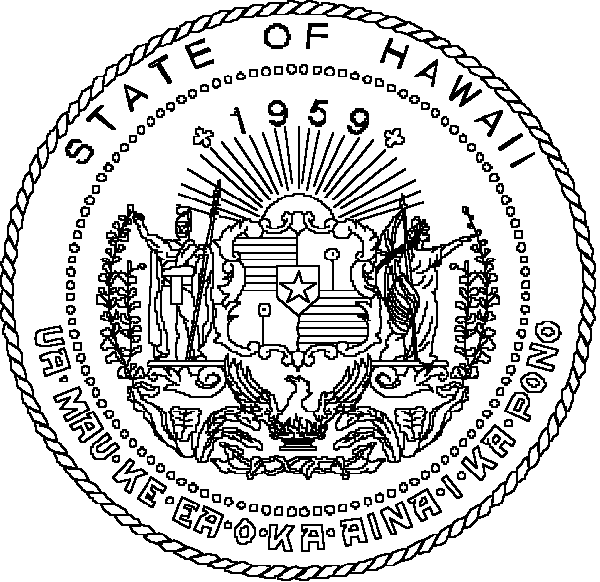 DEPARTMENT OF LAND AND NATURAL RESOURCESCOMMISSION ON WATER RESOURCE MANAGEMENTAPPLICATION FOR SURFACE WATER USE PERMIT FORPROPOSED NEW USE IN A DESIGNATED SURFACE WATER MANAGEMENT AREASTATE OF DEPARTMENT OF LAND AND NATURAL RESOURCESCOMMISSION ON WATER RESOURCE MANAGEMENTAPPLICATION FOR SURFACE WATER USE PERMIT FORPROPOSED NEW USE IN A DESIGNATED SURFACE WATER MANAGEMENT AREASTATE OF DEPARTMENT OF LAND AND NATURAL RESOURCESCOMMISSION ON WATER RESOURCE MANAGEMENTAPPLICATION FOR SURFACE WATER USE PERMIT FORPROPOSED NEW USE IN A DESIGNATED SURFACE WATER MANAGEMENT AREASTATE OF DEPARTMENT OF LAND AND NATURAL RESOURCESCOMMISSION ON WATER RESOURCE MANAGEMENTAPPLICATION FOR SURFACE WATER USE PERMIT FORPROPOSED NEW USE IN A DESIGNATED SURFACE WATER MANAGEMENT AREAFor Official Use Only:FORM SWUPA-N    Application for New Use  Application for New Use  Application for New UseFor Official Use Only:FORM SWUPA-N    Application to Modify SWUP No.For Official Use Only:For detailed instructions on filling out this application form completely, refer to the attached instructions sheet.Incomplete applications will not be accepted for processing.	The following must be attached before this application is accepted as complete:Portion of 7.5-Minute Series USGS topographic map (scale 1:24,000) labeled with stream and diversion location and the quad map name.Property tax map showing the stream or diversion location and location of water use referenced to established property boundaries.Photograph(s) of the surface water source, diversion and end use, if applicable.For detailed instructions on filling out this application form completely, refer to the attached instructions sheet.Incomplete applications will not be accepted for processing.	The following must be attached before this application is accepted as complete:Portion of 7.5-Minute Series USGS topographic map (scale 1:24,000) labeled with stream and diversion location and the quad map name.Property tax map showing the stream or diversion location and location of water use referenced to established property boundaries.Photograph(s) of the surface water source, diversion and end use, if applicable.For detailed instructions on filling out this application form completely, refer to the attached instructions sheet.Incomplete applications will not be accepted for processing.	The following must be attached before this application is accepted as complete:Portion of 7.5-Minute Series USGS topographic map (scale 1:24,000) labeled with stream and diversion location and the quad map name.Property tax map showing the stream or diversion location and location of water use referenced to established property boundaries.Photograph(s) of the surface water source, diversion and end use, if applicable.For detailed instructions on filling out this application form completely, refer to the attached instructions sheet.Incomplete applications will not be accepted for processing.	The following must be attached before this application is accepted as complete:Portion of 7.5-Minute Series USGS topographic map (scale 1:24,000) labeled with stream and diversion location and the quad map name.Property tax map showing the stream or diversion location and location of water use referenced to established property boundaries.Photograph(s) of the surface water source, diversion and end use, if applicable.For detailed instructions on filling out this application form completely, refer to the attached instructions sheet.Incomplete applications will not be accepted for processing.	The following must be attached before this application is accepted as complete:Portion of 7.5-Minute Series USGS topographic map (scale 1:24,000) labeled with stream and diversion location and the quad map name.Property tax map showing the stream or diversion location and location of water use referenced to established property boundaries.Photograph(s) of the surface water source, diversion and end use, if applicable.APPLICANT INFORMATION:  NOTE:  In accordance with HRS §174C-51(1)(B), In the event a lessee, licensee, developer, or any other person with a terminable interest or estate in the land which is the water source of the permitted water, applies for a water permit, the landowner shall be stated as a joint applicant for the water permit. APPLICANT INFORMATION:  NOTE:  In accordance with HRS §174C-51(1)(B), In the event a lessee, licensee, developer, or any other person with a terminable interest or estate in the land which is the water source of the permitted water, applies for a water permit, the landowner shall be stated as a joint applicant for the water permit. APPLICANT INFORMATION:  NOTE:  In accordance with HRS §174C-51(1)(B), In the event a lessee, licensee, developer, or any other person with a terminable interest or estate in the land which is the water source of the permitted water, applies for a water permit, the landowner shall be stated as a joint applicant for the water permit. APPLICANT INFORMATION:  NOTE:  In accordance with HRS §174C-51(1)(B), In the event a lessee, licensee, developer, or any other person with a terminable interest or estate in the land which is the water source of the permitted water, applies for a water permit, the landowner shall be stated as a joint applicant for the water permit. APPLICANT INFORMATION:  NOTE:  In accordance with HRS §174C-51(1)(B), In the event a lessee, licensee, developer, or any other person with a terminable interest or estate in the land which is the water source of the permitted water, applies for a water permit, the landowner shall be stated as a joint applicant for the water permit. APPLICANT INFORMATION:  NOTE:  In accordance with HRS §174C-51(1)(B), In the event a lessee, licensee, developer, or any other person with a terminable interest or estate in the land which is the water source of the permitted water, applies for a water permit, the landowner shall be stated as a joint applicant for the water permit. APPLICANT INFORMATION:  NOTE:  In accordance with HRS §174C-51(1)(B), In the event a lessee, licensee, developer, or any other person with a terminable interest or estate in the land which is the water source of the permitted water, applies for a water permit, the landowner shall be stated as a joint applicant for the water permit. APPLICANT INFORMATION:  NOTE:  In accordance with HRS §174C-51(1)(B), In the event a lessee, licensee, developer, or any other person with a terminable interest or estate in the land which is the water source of the permitted water, applies for a water permit, the landowner shall be stated as a joint applicant for the water permit. APPLICANT INFORMATION:  NOTE:  In accordance with HRS §174C-51(1)(B), In the event a lessee, licensee, developer, or any other person with a terminable interest or estate in the land which is the water source of the permitted water, applies for a water permit, the landowner shall be stated as a joint applicant for the water permit. APPLICANT INFORMATION:  NOTE:  In accordance with HRS §174C-51(1)(B), In the event a lessee, licensee, developer, or any other person with a terminable interest or estate in the land which is the water source of the permitted water, applies for a water permit, the landowner shall be stated as a joint applicant for the water permit. APPLICANT INFORMATION:  NOTE:  In accordance with HRS §174C-51(1)(B), In the event a lessee, licensee, developer, or any other person with a terminable interest or estate in the land which is the water source of the permitted water, applies for a water permit, the landowner shall be stated as a joint applicant for the water permit. APPLICANT INFORMATION:  NOTE:  In accordance with HRS §174C-51(1)(B), In the event a lessee, licensee, developer, or any other person with a terminable interest or estate in the land which is the water source of the permitted water, applies for a water permit, the landowner shall be stated as a joint applicant for the water permit. APPLICANT INFORMATION:  NOTE:  In accordance with HRS §174C-51(1)(B), In the event a lessee, licensee, developer, or any other person with a terminable interest or estate in the land which is the water source of the permitted water, applies for a water permit, the landowner shall be stated as a joint applicant for the water permit. APPLICANT INFORMATION:  NOTE:  In accordance with HRS §174C-51(1)(B), In the event a lessee, licensee, developer, or any other person with a terminable interest or estate in the land which is the water source of the permitted water, applies for a water permit, the landowner shall be stated as a joint applicant for the water permit. APPLICANT INFORMATION:  NOTE:  In accordance with HRS §174C-51(1)(B), In the event a lessee, licensee, developer, or any other person with a terminable interest or estate in the land which is the water source of the permitted water, applies for a water permit, the landowner shall be stated as a joint applicant for the water permit. APPLICANT INFORMATION:  NOTE:  In accordance with HRS §174C-51(1)(B), In the event a lessee, licensee, developer, or any other person with a terminable interest or estate in the land which is the water source of the permitted water, applies for a water permit, the landowner shall be stated as a joint applicant for the water permit. APPLICANT INFORMATION:  NOTE:  In accordance with HRS §174C-51(1)(B), In the event a lessee, licensee, developer, or any other person with a terminable interest or estate in the land which is the water source of the permitted water, applies for a water permit, the landowner shall be stated as a joint applicant for the water permit. APPLICANT INFORMATION:  NOTE:  In accordance with HRS §174C-51(1)(B), In the event a lessee, licensee, developer, or any other person with a terminable interest or estate in the land which is the water source of the permitted water, applies for a water permit, the landowner shall be stated as a joint applicant for the water permit. APPLICANT INFORMATION:  NOTE:  In accordance with HRS §174C-51(1)(B), In the event a lessee, licensee, developer, or any other person with a terminable interest or estate in the land which is the water source of the permitted water, applies for a water permit, the landowner shall be stated as a joint applicant for the water permit. APPLICANT INFORMATION:  NOTE:  In accordance with HRS §174C-51(1)(B), In the event a lessee, licensee, developer, or any other person with a terminable interest or estate in the land which is the water source of the permitted water, applies for a water permit, the landowner shall be stated as a joint applicant for the water permit. APPLICANT INFORMATION:  NOTE:  In accordance with HRS §174C-51(1)(B), In the event a lessee, licensee, developer, or any other person with a terminable interest or estate in the land which is the water source of the permitted water, applies for a water permit, the landowner shall be stated as a joint applicant for the water permit. APPLICANT INFORMATION:  NOTE:  In accordance with HRS §174C-51(1)(B), In the event a lessee, licensee, developer, or any other person with a terminable interest or estate in the land which is the water source of the permitted water, applies for a water permit, the landowner shall be stated as a joint applicant for the water permit. APPLICANT INFORMATION:  NOTE:  In accordance with HRS §174C-51(1)(B), In the event a lessee, licensee, developer, or any other person with a terminable interest or estate in the land which is the water source of the permitted water, applies for a water permit, the landowner shall be stated as a joint applicant for the water permit. APPLICANT INFORMATION:  NOTE:  In accordance with HRS §174C-51(1)(B), In the event a lessee, licensee, developer, or any other person with a terminable interest or estate in the land which is the water source of the permitted water, applies for a water permit, the landowner shall be stated as a joint applicant for the water permit. APPLICANT INFORMATION:  NOTE:  In accordance with HRS §174C-51(1)(B), In the event a lessee, licensee, developer, or any other person with a terminable interest or estate in the land which is the water source of the permitted water, applies for a water permit, the landowner shall be stated as a joint applicant for the water permit. APPLICANT INFORMATION:  NOTE:  In accordance with HRS §174C-51(1)(B), In the event a lessee, licensee, developer, or any other person with a terminable interest or estate in the land which is the water source of the permitted water, applies for a water permit, the landowner shall be stated as a joint applicant for the water permit. APPLICANT INFORMATION:  NOTE:  In accordance with HRS §174C-51(1)(B), In the event a lessee, licensee, developer, or any other person with a terminable interest or estate in the land which is the water source of the permitted water, applies for a water permit, the landowner shall be stated as a joint applicant for the water permit. APPLICANT INFORMATION:  NOTE:  In accordance with HRS §174C-51(1)(B), In the event a lessee, licensee, developer, or any other person with a terminable interest or estate in the land which is the water source of the permitted water, applies for a water permit, the landowner shall be stated as a joint applicant for the water permit. APPLICANT INFORMATION:  NOTE:  In accordance with HRS §174C-51(1)(B), In the event a lessee, licensee, developer, or any other person with a terminable interest or estate in the land which is the water source of the permitted water, applies for a water permit, the landowner shall be stated as a joint applicant for the water permit. APPLICANT INFORMATION:  NOTE:  In accordance with HRS §174C-51(1)(B), In the event a lessee, licensee, developer, or any other person with a terminable interest or estate in the land which is the water source of the permitted water, applies for a water permit, the landowner shall be stated as a joint applicant for the water permit. APPLICANT INFORMATION:  NOTE:  In accordance with HRS §174C-51(1)(B), In the event a lessee, licensee, developer, or any other person with a terminable interest or estate in the land which is the water source of the permitted water, applies for a water permit, the landowner shall be stated as a joint applicant for the water permit. APPLICANT INFORMATION:  NOTE:  In accordance with HRS §174C-51(1)(B), In the event a lessee, licensee, developer, or any other person with a terminable interest or estate in the land which is the water source of the permitted water, applies for a water permit, the landowner shall be stated as a joint applicant for the water permit. APPLICANT INFORMATION:  NOTE:  In accordance with HRS §174C-51(1)(B), In the event a lessee, licensee, developer, or any other person with a terminable interest or estate in the land which is the water source of the permitted water, applies for a water permit, the landowner shall be stated as a joint applicant for the water permit. APPLICANT INFORMATION:  NOTE:  In accordance with HRS §174C-51(1)(B), In the event a lessee, licensee, developer, or any other person with a terminable interest or estate in the land which is the water source of the permitted water, applies for a water permit, the landowner shall be stated as a joint applicant for the water permit. APPLICANT INFORMATION:  NOTE:  In accordance with HRS §174C-51(1)(B), In the event a lessee, licensee, developer, or any other person with a terminable interest or estate in the land which is the water source of the permitted water, applies for a water permit, the landowner shall be stated as a joint applicant for the water permit. APPLICANT INFORMATION:  NOTE:  In accordance with HRS §174C-51(1)(B), In the event a lessee, licensee, developer, or any other person with a terminable interest or estate in the land which is the water source of the permitted water, applies for a water permit, the landowner shall be stated as a joint applicant for the water permit. APPLICANT INFORMATION:  NOTE:  In accordance with HRS §174C-51(1)(B), In the event a lessee, licensee, developer, or any other person with a terminable interest or estate in the land which is the water source of the permitted water, applies for a water permit, the landowner shall be stated as a joint applicant for the water permit. APPLICANT INFORMATION:  NOTE:  In accordance with HRS §174C-51(1)(B), In the event a lessee, licensee, developer, or any other person with a terminable interest or estate in the land which is the water source of the permitted water, applies for a water permit, the landowner shall be stated as a joint applicant for the water permit. APPLICANT INFORMATION:  NOTE:  In accordance with HRS §174C-51(1)(B), In the event a lessee, licensee, developer, or any other person with a terminable interest or estate in the land which is the water source of the permitted water, applies for a water permit, the landowner shall be stated as a joint applicant for the water permit. APPLICANT INFORMATION:  NOTE:  In accordance with HRS §174C-51(1)(B), In the event a lessee, licensee, developer, or any other person with a terminable interest or estate in the land which is the water source of the permitted water, applies for a water permit, the landowner shall be stated as a joint applicant for the water permit. APPLICANT INFORMATION:  NOTE:  In accordance with HRS §174C-51(1)(B), In the event a lessee, licensee, developer, or any other person with a terminable interest or estate in the land which is the water source of the permitted water, applies for a water permit, the landowner shall be stated as a joint applicant for the water permit. APPLICANT INFORMATION:  NOTE:  In accordance with HRS §174C-51(1)(B), In the event a lessee, licensee, developer, or any other person with a terminable interest or estate in the land which is the water source of the permitted water, applies for a water permit, the landowner shall be stated as a joint applicant for the water permit. 1. APPLICANT’s NAME1. APPLICANT’s NAME1. APPLICANT’s NAMEApplicant’s Contact:Applicant’s Contact:Applicant’s Contact:Applicant’s Contact:Applicant’s Contact:Applicant’s Contact:Applicant’s Contact:Applicant’s Contact:Applicant’s Contact:Applicant’s Contact:Applicant’s Contact:Applicant’s Contact:Applicant’s Contact:2. SOURCE LandOwner’s NAME2. SOURCE LandOwner’s NAME2. SOURCE LandOwner’s NAME2. SOURCE LandOwner’s NAME2. SOURCE LandOwner’s NAME2. SOURCE LandOwner’s NAME2. SOURCE LandOwner’s NAME2. SOURCE LandOwner’s NAME2. SOURCE LandOwner’s NAME2. SOURCE LandOwner’s NAME2. SOURCE LandOwner’s NAME2. SOURCE LandOwner’s NAME2. SOURCE LandOwner’s NAME2. SOURCE LandOwner’s NAME2. SOURCE LandOwner’s NAME2. SOURCE LandOwner’s NAME2. SOURCE LandOwner’s NAMESource Landowner’s Contact:Source Landowner’s Contact:Source Landowner’s Contact:Source Landowner’s Contact:Source Landowner’s Contact:Source Landowner’s Contact:Source Landowner’s Contact:Source Landowner’s Contact:Source Landowner’s Contact:Source Landowner’s Contact:Applicant’s Mailing Address, or Principal Place of Business:Applicant’s Mailing Address, or Principal Place of Business:Applicant’s Mailing Address, or Principal Place of Business:Applicant’s Mailing Address, or Principal Place of Business:Applicant’s Mailing Address, or Principal Place of Business:Applicant’s Mailing Address, or Principal Place of Business:Applicant’s Mailing Address, or Principal Place of Business:Applicant’s Mailing Address, or Principal Place of Business:Applicant’s Mailing Address, or Principal Place of Business:Applicant’s Mailing Address, or Principal Place of Business:Applicant’s Mailing Address, or Principal Place of Business:Applicant’s Mailing Address, or Principal Place of Business:Applicant’s Mailing Address, or Principal Place of Business:Applicant’s Mailing Address, or Principal Place of Business:Applicant’s Mailing Address, or Principal Place of Business:Applicant’s Mailing Address, or Principal Place of Business:Source Landowner’s Mailing Address, or Principal Place of Business:Source Landowner’s Mailing Address, or Principal Place of Business:Source Landowner’s Mailing Address, or Principal Place of Business:Source Landowner’s Mailing Address, or Principal Place of Business:Source Landowner’s Mailing Address, or Principal Place of Business:Source Landowner’s Mailing Address, or Principal Place of Business:Source Landowner’s Mailing Address, or Principal Place of Business:Source Landowner’s Mailing Address, or Principal Place of Business:Source Landowner’s Mailing Address, or Principal Place of Business:Source Landowner’s Mailing Address, or Principal Place of Business:Source Landowner’s Mailing Address, or Principal Place of Business:Source Landowner’s Mailing Address, or Principal Place of Business:Source Landowner’s Mailing Address, or Principal Place of Business:Source Landowner’s Mailing Address, or Principal Place of Business:Source Landowner’s Mailing Address, or Principal Place of Business:Source Landowner’s Mailing Address, or Principal Place of Business:Source Landowner’s Mailing Address, or Principal Place of Business:Source Landowner’s Mailing Address, or Principal Place of Business:Source Landowner’s Mailing Address, or Principal Place of Business:Source Landowner’s Mailing Address, or Principal Place of Business:Source Landowner’s Mailing Address, or Principal Place of Business:Source Landowner’s Mailing Address, or Principal Place of Business:Source Landowner’s Mailing Address, or Principal Place of Business:Source Landowner’s Mailing Address, or Principal Place of Business:Source Landowner’s Mailing Address, or Principal Place of Business:Source Landowner’s Mailing Address, or Principal Place of Business:Source Landowner’s Mailing Address, or Principal Place of Business:Applicant’s Phone:Applicant’s Phone:Applicant’s Fax:Applicant’s Fax:Applicant’s E-mail:Applicant’s E-mail:Applicant’s E-mail:Applicant’s E-mail:Applicant’s E-mail:Applicant’s E-mail:Applicant’s E-mail:Applicant’s E-mail:Applicant’s E-mail:Applicant’s E-mail:Applicant’s E-mail:Applicant’s E-mail:Source Landowner’s Phone:Source Landowner’s Phone:Source Landowner’s Phone:Source Landowner’s Phone:Source Landowner’s Phone:Source Landowner’s Phone:Source Landowner’s Phone:Source Landowner’s Phone:Source Landowner’s Phone:Source Landowner’s Phone:Source Landowner’s Fax:Source Landowner’s Fax:Source Landowner’s Fax:Source Landowner’s Fax:Source Landowner’s Fax:Source Landowner’s Fax:Source Landowner’s Fax:Source Landowner’s Fax:Source Landowner’s Fax:Source Landowner’s E-mail:Source Landowner’s E-mail:Source Landowner’s E-mail:Source Landowner’s E-mail:Source Landowner’s E-mail:Source Landowner’s E-mail:Source Landowner’s E-mail:Source Landowner’s E-mail:SOURCE INFORMATIONSOURCE INFORMATIONSOURCE INFORMATIONSOURCE INFORMATIONSOURCE INFORMATIONSOURCE INFORMATIONSOURCE INFORMATIONSOURCE INFORMATIONSOURCE INFORMATIONSOURCE INFORMATIONSOURCE INFORMATIONSOURCE INFORMATIONSOURCE INFORMATIONSOURCE INFORMATIONSOURCE INFORMATIONSOURCE INFORMATIONSOURCE INFORMATIONSOURCE INFORMATIONSOURCE INFORMATIONSOURCE INFORMATIONSOURCE INFORMATIONSOURCE INFORMATIONSOURCE INFORMATIONSOURCE INFORMATIONSOURCE INFORMATIONSOURCE INFORMATIONSOURCE INFORMATIONSOURCE INFORMATIONSOURCE INFORMATIONSOURCE INFORMATIONSOURCE INFORMATIONSOURCE INFORMATIONSOURCE INFORMATIONSOURCE INFORMATIONSOURCE INFORMATIONSOURCE INFORMATIONSOURCE INFORMATIONSOURCE INFORMATIONSOURCE INFORMATIONSOURCE INFORMATIONSOURCE INFORMATIONSOURCE INFORMATIONSOURCE INFORMATION3.	surface water HYDROLOGIC UNIT:3.	surface water HYDROLOGIC UNIT:3.	surface water HYDROLOGIC UNIT:3.	surface water HYDROLOGIC UNIT:3.	surface water HYDROLOGIC UNIT:3.	surface water HYDROLOGIC UNIT:Island:Island:Island:Hydrologic Unit:Hydrologic Unit:Hydrologic Unit:Hydrologic Unit:Hydrologic Unit:Hydrologic Unit:Hydrologic Unit:Hydrologic Unit:Hydrologic Unit:Hydrologic Unit:Hydrologic Unit:Hydrologic Unit Code:Hydrologic Unit Code:Hydrologic Unit Code:Hydrologic Unit Code:Hydrologic Unit Code:Hydrologic Unit Code:Hydrologic Unit Code:Hydrologic Unit Code:Hydrologic Unit Code:4.	Instream flow standard (ifs) for hydrologic unit, if applicable:4.	Instream flow standard (ifs) for hydrologic unit, if applicable:4.	Instream flow standard (ifs) for hydrologic unit, if applicable:4.	Instream flow standard (ifs) for hydrologic unit, if applicable:4.	Instream flow standard (ifs) for hydrologic unit, if applicable:4.	Instream flow standard (ifs) for hydrologic unit, if applicable:4.	Instream flow standard (ifs) for hydrologic unit, if applicable:4.	Instream flow standard (ifs) for hydrologic unit, if applicable:4.	Instream flow standard (ifs) for hydrologic unit, if applicable:4.	Instream flow standard (ifs) for hydrologic unit, if applicable:4.	Instream flow standard (ifs) for hydrologic unit, if applicable:4.	Instream flow standard (ifs) for hydrologic unit, if applicable:4.	Instream flow standard (ifs) for hydrologic unit, if applicable:4.	Instream flow standard (ifs) for hydrologic unit, if applicable:4.	Instream flow standard (ifs) for hydrologic unit, if applicable:4.	Instream flow standard (ifs) for hydrologic unit, if applicable:4.	Instream flow standard (ifs) for hydrologic unit, if applicable:4.	Instream flow standard (ifs) for hydrologic unit, if applicable:4.	Instream flow standard (ifs) for hydrologic unit, if applicable:4.	Instream flow standard (ifs) for hydrologic unit, if applicable:4.	Instream flow standard (ifs) for hydrologic unit, if applicable:4.	Instream flow standard (ifs) for hydrologic unit, if applicable:4.	Instream flow standard (ifs) for hydrologic unit, if applicable:5.	CAN YOUR PROPOSED USE(S) BE ACCOMMODATED WITHIN THE ABOVE AMOUNTS:   Yes    No5.	CAN YOUR PROPOSED USE(S) BE ACCOMMODATED WITHIN THE ABOVE AMOUNTS:   Yes    No5.	CAN YOUR PROPOSED USE(S) BE ACCOMMODATED WITHIN THE ABOVE AMOUNTS:   Yes    No5.	CAN YOUR PROPOSED USE(S) BE ACCOMMODATED WITHIN THE ABOVE AMOUNTS:   Yes    No5.	CAN YOUR PROPOSED USE(S) BE ACCOMMODATED WITHIN THE ABOVE AMOUNTS:   Yes    No5.	CAN YOUR PROPOSED USE(S) BE ACCOMMODATED WITHIN THE ABOVE AMOUNTS:   Yes    No5.	CAN YOUR PROPOSED USE(S) BE ACCOMMODATED WITHIN THE ABOVE AMOUNTS:   Yes    No5.	CAN YOUR PROPOSED USE(S) BE ACCOMMODATED WITHIN THE ABOVE AMOUNTS:   Yes    No5.	CAN YOUR PROPOSED USE(S) BE ACCOMMODATED WITHIN THE ABOVE AMOUNTS:   Yes    No5.	CAN YOUR PROPOSED USE(S) BE ACCOMMODATED WITHIN THE ABOVE AMOUNTS:   Yes    No5.	CAN YOUR PROPOSED USE(S) BE ACCOMMODATED WITHIN THE ABOVE AMOUNTS:   Yes    No5.	CAN YOUR PROPOSED USE(S) BE ACCOMMODATED WITHIN THE ABOVE AMOUNTS:   Yes    No5.	CAN YOUR PROPOSED USE(S) BE ACCOMMODATED WITHIN THE ABOVE AMOUNTS:   Yes    No5.	CAN YOUR PROPOSED USE(S) BE ACCOMMODATED WITHIN THE ABOVE AMOUNTS:   Yes    No5.	CAN YOUR PROPOSED USE(S) BE ACCOMMODATED WITHIN THE ABOVE AMOUNTS:   Yes    No5.	CAN YOUR PROPOSED USE(S) BE ACCOMMODATED WITHIN THE ABOVE AMOUNTS:   Yes    No5.	CAN YOUR PROPOSED USE(S) BE ACCOMMODATED WITHIN THE ABOVE AMOUNTS:   Yes    No5.	CAN YOUR PROPOSED USE(S) BE ACCOMMODATED WITHIN THE ABOVE AMOUNTS:   Yes    No5.	CAN YOUR PROPOSED USE(S) BE ACCOMMODATED WITHIN THE ABOVE AMOUNTS:   Yes    No5.	CAN YOUR PROPOSED USE(S) BE ACCOMMODATED WITHIN THE ABOVE AMOUNTS:   Yes    No5.	CAN YOUR PROPOSED USE(S) BE ACCOMMODATED WITHIN THE ABOVE AMOUNTS:   Yes    No5.	CAN YOUR PROPOSED USE(S) BE ACCOMMODATED WITHIN THE ABOVE AMOUNTS:   Yes    No5.	CAN YOUR PROPOSED USE(S) BE ACCOMMODATED WITHIN THE ABOVE AMOUNTS:   Yes    No5.	CAN YOUR PROPOSED USE(S) BE ACCOMMODATED WITHIN THE ABOVE AMOUNTS:   Yes    No5.	CAN YOUR PROPOSED USE(S) BE ACCOMMODATED WITHIN THE ABOVE AMOUNTS:   Yes    No5.	CAN YOUR PROPOSED USE(S) BE ACCOMMODATED WITHIN THE ABOVE AMOUNTS:   Yes    No5.	CAN YOUR PROPOSED USE(S) BE ACCOMMODATED WITHIN THE ABOVE AMOUNTS:   Yes    No5.	CAN YOUR PROPOSED USE(S) BE ACCOMMODATED WITHIN THE ABOVE AMOUNTS:   Yes    No5.	CAN YOUR PROPOSED USE(S) BE ACCOMMODATED WITHIN THE ABOVE AMOUNTS:   Yes    No5.	CAN YOUR PROPOSED USE(S) BE ACCOMMODATED WITHIN THE ABOVE AMOUNTS:   Yes    No5.	CAN YOUR PROPOSED USE(S) BE ACCOMMODATED WITHIN THE ABOVE AMOUNTS:   Yes    No5.	CAN YOUR PROPOSED USE(S) BE ACCOMMODATED WITHIN THE ABOVE AMOUNTS:   Yes    No5.	CAN YOUR PROPOSED USE(S) BE ACCOMMODATED WITHIN THE ABOVE AMOUNTS:   Yes    No5.	CAN YOUR PROPOSED USE(S) BE ACCOMMODATED WITHIN THE ABOVE AMOUNTS:   Yes    No5.	CAN YOUR PROPOSED USE(S) BE ACCOMMODATED WITHIN THE ABOVE AMOUNTS:   Yes    No5.	CAN YOUR PROPOSED USE(S) BE ACCOMMODATED WITHIN THE ABOVE AMOUNTS:   Yes    No5.	CAN YOUR PROPOSED USE(S) BE ACCOMMODATED WITHIN THE ABOVE AMOUNTS:   Yes    No5.	CAN YOUR PROPOSED USE(S) BE ACCOMMODATED WITHIN THE ABOVE AMOUNTS:   Yes    No5.	CAN YOUR PROPOSED USE(S) BE ACCOMMODATED WITHIN THE ABOVE AMOUNTS:   Yes    No5.	CAN YOUR PROPOSED USE(S) BE ACCOMMODATED WITHIN THE ABOVE AMOUNTS:   Yes    No5.	CAN YOUR PROPOSED USE(S) BE ACCOMMODATED WITHIN THE ABOVE AMOUNTS:   Yes    No5.	CAN YOUR PROPOSED USE(S) BE ACCOMMODATED WITHIN THE ABOVE AMOUNTS:   Yes    No5.	CAN YOUR PROPOSED USE(S) BE ACCOMMODATED WITHIN THE ABOVE AMOUNTS:   Yes    NoExplain how your proposed use(s) can be accommodated within the existing IFS for the above hydrologic unit:  Explain how your proposed use(s) can be accommodated within the existing IFS for the above hydrologic unit:  Explain how your proposed use(s) can be accommodated within the existing IFS for the above hydrologic unit:  Explain how your proposed use(s) can be accommodated within the existing IFS for the above hydrologic unit:  Explain how your proposed use(s) can be accommodated within the existing IFS for the above hydrologic unit:  Explain how your proposed use(s) can be accommodated within the existing IFS for the above hydrologic unit:  Explain how your proposed use(s) can be accommodated within the existing IFS for the above hydrologic unit:  Explain how your proposed use(s) can be accommodated within the existing IFS for the above hydrologic unit:  Explain how your proposed use(s) can be accommodated within the existing IFS for the above hydrologic unit:  Explain how your proposed use(s) can be accommodated within the existing IFS for the above hydrologic unit:  Explain how your proposed use(s) can be accommodated within the existing IFS for the above hydrologic unit:  Explain how your proposed use(s) can be accommodated within the existing IFS for the above hydrologic unit:  Explain how your proposed use(s) can be accommodated within the existing IFS for the above hydrologic unit:  Explain how your proposed use(s) can be accommodated within the existing IFS for the above hydrologic unit:  Explain how your proposed use(s) can be accommodated within the existing IFS for the above hydrologic unit:  Explain how your proposed use(s) can be accommodated within the existing IFS for the above hydrologic unit:  Explain how your proposed use(s) can be accommodated within the existing IFS for the above hydrologic unit:  Explain how your proposed use(s) can be accommodated within the existing IFS for the above hydrologic unit:  Explain how your proposed use(s) can be accommodated within the existing IFS for the above hydrologic unit:  Explain how your proposed use(s) can be accommodated within the existing IFS for the above hydrologic unit:  Explain how your proposed use(s) can be accommodated within the existing IFS for the above hydrologic unit:  Explain how your proposed use(s) can be accommodated within the existing IFS for the above hydrologic unit:  Explain how your proposed use(s) can be accommodated within the existing IFS for the above hydrologic unit:  Explain how your proposed use(s) can be accommodated within the existing IFS for the above hydrologic unit:  Explain how your proposed use(s) can be accommodated within the existing IFS for the above hydrologic unit:  Explain how your proposed use(s) can be accommodated within the existing IFS for the above hydrologic unit:  Explain how your proposed use(s) can be accommodated within the existing IFS for the above hydrologic unit:  Explain how your proposed use(s) can be accommodated within the existing IFS for the above hydrologic unit:  Explain how your proposed use(s) can be accommodated within the existing IFS for the above hydrologic unit:  Explain how your proposed use(s) can be accommodated within the existing IFS for the above hydrologic unit:  Explain how your proposed use(s) can be accommodated within the existing IFS for the above hydrologic unit:  Explain how your proposed use(s) can be accommodated within the existing IFS for the above hydrologic unit:  Explain how your proposed use(s) can be accommodated within the existing IFS for the above hydrologic unit:  Explain how your proposed use(s) can be accommodated within the existing IFS for the above hydrologic unit:  Explain how your proposed use(s) can be accommodated within the existing IFS for the above hydrologic unit:  Explain how your proposed use(s) can be accommodated within the existing IFS for the above hydrologic unit:  Explain how your proposed use(s) can be accommodated within the existing IFS for the above hydrologic unit:  Explain how your proposed use(s) can be accommodated within the existing IFS for the above hydrologic unit:  Explain how your proposed use(s) can be accommodated within the existing IFS for the above hydrologic unit:  Explain how your proposed use(s) can be accommodated within the existing IFS for the above hydrologic unit:  Explain how your proposed use(s) can be accommodated within the existing IFS for the above hydrologic unit:  Explain how your proposed use(s) can be accommodated within the existing IFS for the above hydrologic unit:  Explain how your proposed use(s) can be accommodated within the existing IFS for the above hydrologic unit:  6a.	TMK OF PROPOSED STREAM DIVERSION LOCATION:6a.	TMK OF PROPOSED STREAM DIVERSION LOCATION:6a.	TMK OF PROPOSED STREAM DIVERSION LOCATION:6a.	TMK OF PROPOSED STREAM DIVERSION LOCATION:6a.	TMK OF PROPOSED STREAM DIVERSION LOCATION:6a.	TMK OF PROPOSED STREAM DIVERSION LOCATION:6a.	TMK OF PROPOSED STREAM DIVERSION LOCATION:6a.	TMK OF PROPOSED STREAM DIVERSION LOCATION:6a.	TMK OF PROPOSED STREAM DIVERSION LOCATION:6a.	TMK OF PROPOSED STREAM DIVERSION LOCATION:6a.	TMK OF PROPOSED STREAM DIVERSION LOCATION:------::6a.	TMK OF PROPOSED STREAM DIVERSION LOCATION:6a.	TMK OF PROPOSED STREAM DIVERSION LOCATION:6a.	TMK OF PROPOSED STREAM DIVERSION LOCATION:6a.	TMK OF PROPOSED STREAM DIVERSION LOCATION:6a.	TMK OF PROPOSED STREAM DIVERSION LOCATION:6a.	TMK OF PROPOSED STREAM DIVERSION LOCATION:6a.	TMK OF PROPOSED STREAM DIVERSION LOCATION:6a.	TMK OF PROPOSED STREAM DIVERSION LOCATION:6a.	TMK OF PROPOSED STREAM DIVERSION LOCATION:6a.	TMK OF PROPOSED STREAM DIVERSION LOCATION:6a.	TMK OF PROPOSED STREAM DIVERSION LOCATION:ZoneSecSecSecPlatPlatPlatPlatParcelParcelParcelParcelParcelParcelParcel6b.	TMK OF PROPOSED DITCH DIVERSION LOCATION:6b.	TMK OF PROPOSED DITCH DIVERSION LOCATION:6b.	TMK OF PROPOSED DITCH DIVERSION LOCATION:6b.	TMK OF PROPOSED DITCH DIVERSION LOCATION:6b.	TMK OF PROPOSED DITCH DIVERSION LOCATION:6b.	TMK OF PROPOSED DITCH DIVERSION LOCATION:6b.	TMK OF PROPOSED DITCH DIVERSION LOCATION:6b.	TMK OF PROPOSED DITCH DIVERSION LOCATION:6b.	TMK OF PROPOSED DITCH DIVERSION LOCATION:6b.	TMK OF PROPOSED DITCH DIVERSION LOCATION:6b.	TMK OF PROPOSED DITCH DIVERSION LOCATION:------::6b.	TMK OF PROPOSED DITCH DIVERSION LOCATION:6b.	TMK OF PROPOSED DITCH DIVERSION LOCATION:6b.	TMK OF PROPOSED DITCH DIVERSION LOCATION:6b.	TMK OF PROPOSED DITCH DIVERSION LOCATION:6b.	TMK OF PROPOSED DITCH DIVERSION LOCATION:6b.	TMK OF PROPOSED DITCH DIVERSION LOCATION:6b.	TMK OF PROPOSED DITCH DIVERSION LOCATION:6b.	TMK OF PROPOSED DITCH DIVERSION LOCATION:6b.	TMK OF PROPOSED DITCH DIVERSION LOCATION:6b.	TMK OF PROPOSED DITCH DIVERSION LOCATION:6b.	TMK OF PROPOSED DITCH DIVERSION LOCATION:ZoneSecSecSecPlatPlatPlatPlatParcelParcelParcelParcelParcelParcelParcel7a.	PROPOSED STREAM DIVERSION:  How will water be diverted from the stream to your property?  Check all that apply.7a.	PROPOSED STREAM DIVERSION:  How will water be diverted from the stream to your property?  Check all that apply.7a.	PROPOSED STREAM DIVERSION:  How will water be diverted from the stream to your property?  Check all that apply.7a.	PROPOSED STREAM DIVERSION:  How will water be diverted from the stream to your property?  Check all that apply.7a.	PROPOSED STREAM DIVERSION:  How will water be diverted from the stream to your property?  Check all that apply.7a.	PROPOSED STREAM DIVERSION:  How will water be diverted from the stream to your property?  Check all that apply.7a.	PROPOSED STREAM DIVERSION:  How will water be diverted from the stream to your property?  Check all that apply.7a.	PROPOSED STREAM DIVERSION:  How will water be diverted from the stream to your property?  Check all that apply.7a.	PROPOSED STREAM DIVERSION:  How will water be diverted from the stream to your property?  Check all that apply.7a.	PROPOSED STREAM DIVERSION:  How will water be diverted from the stream to your property?  Check all that apply.7a.	PROPOSED STREAM DIVERSION:  How will water be diverted from the stream to your property?  Check all that apply.7a.	PROPOSED STREAM DIVERSION:  How will water be diverted from the stream to your property?  Check all that apply.7a.	PROPOSED STREAM DIVERSION:  How will water be diverted from the stream to your property?  Check all that apply.7a.	PROPOSED STREAM DIVERSION:  How will water be diverted from the stream to your property?  Check all that apply.7a.	PROPOSED STREAM DIVERSION:  How will water be diverted from the stream to your property?  Check all that apply.7a.	PROPOSED STREAM DIVERSION:  How will water be diverted from the stream to your property?  Check all that apply.7a.	PROPOSED STREAM DIVERSION:  How will water be diverted from the stream to your property?  Check all that apply.7a.	PROPOSED STREAM DIVERSION:  How will water be diverted from the stream to your property?  Check all that apply.7a.	PROPOSED STREAM DIVERSION:  How will water be diverted from the stream to your property?  Check all that apply.7a.	PROPOSED STREAM DIVERSION:  How will water be diverted from the stream to your property?  Check all that apply.7a.	PROPOSED STREAM DIVERSION:  How will water be diverted from the stream to your property?  Check all that apply.7a.	PROPOSED STREAM DIVERSION:  How will water be diverted from the stream to your property?  Check all that apply.7a.	PROPOSED STREAM DIVERSION:  How will water be diverted from the stream to your property?  Check all that apply.7a.	PROPOSED STREAM DIVERSION:  How will water be diverted from the stream to your property?  Check all that apply.7a.	PROPOSED STREAM DIVERSION:  How will water be diverted from the stream to your property?  Check all that apply.7a.	PROPOSED STREAM DIVERSION:  How will water be diverted from the stream to your property?  Check all that apply.7a.	PROPOSED STREAM DIVERSION:  How will water be diverted from the stream to your property?  Check all that apply.7a.	PROPOSED STREAM DIVERSION:  How will water be diverted from the stream to your property?  Check all that apply.7a.	PROPOSED STREAM DIVERSION:  How will water be diverted from the stream to your property?  Check all that apply.7a.	PROPOSED STREAM DIVERSION:  How will water be diverted from the stream to your property?  Check all that apply.7a.	PROPOSED STREAM DIVERSION:  How will water be diverted from the stream to your property?  Check all that apply.7a.	PROPOSED STREAM DIVERSION:  How will water be diverted from the stream to your property?  Check all that apply.7a.	PROPOSED STREAM DIVERSION:  How will water be diverted from the stream to your property?  Check all that apply.7a.	PROPOSED STREAM DIVERSION:  How will water be diverted from the stream to your property?  Check all that apply.7a.	PROPOSED STREAM DIVERSION:  How will water be diverted from the stream to your property?  Check all that apply.7a.	PROPOSED STREAM DIVERSION:  How will water be diverted from the stream to your property?  Check all that apply.7a.	PROPOSED STREAM DIVERSION:  How will water be diverted from the stream to your property?  Check all that apply.7a.	PROPOSED STREAM DIVERSION:  How will water be diverted from the stream to your property?  Check all that apply.7a.	PROPOSED STREAM DIVERSION:  How will water be diverted from the stream to your property?  Check all that apply.7a.	PROPOSED STREAM DIVERSION:  How will water be diverted from the stream to your property?  Check all that apply.7a.	PROPOSED STREAM DIVERSION:  How will water be diverted from the stream to your property?  Check all that apply.7a.	PROPOSED STREAM DIVERSION:  How will water be diverted from the stream to your property?  Check all that apply.7a.	PROPOSED STREAM DIVERSION:  How will water be diverted from the stream to your property?  Check all that apply.  Pipe      Pump     Ditch/auwai      Other  Describe:    Pipe      Pump     Ditch/auwai      Other  Describe:    Pipe      Pump     Ditch/auwai      Other  Describe:    Pipe      Pump     Ditch/auwai      Other  Describe:    Pipe      Pump     Ditch/auwai      Other  Describe:    Pipe      Pump     Ditch/auwai      Other  Describe:    Pipe      Pump     Ditch/auwai      Other  Describe:    Pipe      Pump     Ditch/auwai      Other  Describe:    Pipe      Pump     Ditch/auwai      Other  Describe:    Pipe      Pump     Ditch/auwai      Other  Describe:    Pipe      Pump     Ditch/auwai      Other  Describe:    Pipe      Pump     Ditch/auwai      Other  Describe:  7b.	WILL THE DIVERTED WATER BE RETURNED TO THE STREAM OR DITCH? 7b.	WILL THE DIVERTED WATER BE RETURNED TO THE STREAM OR DITCH? 7b.	WILL THE DIVERTED WATER BE RETURNED TO THE STREAM OR DITCH? 7b.	WILL THE DIVERTED WATER BE RETURNED TO THE STREAM OR DITCH? 7b.	WILL THE DIVERTED WATER BE RETURNED TO THE STREAM OR DITCH? 7b.	WILL THE DIVERTED WATER BE RETURNED TO THE STREAM OR DITCH? 7b.	WILL THE DIVERTED WATER BE RETURNED TO THE STREAM OR DITCH? 7b.	WILL THE DIVERTED WATER BE RETURNED TO THE STREAM OR DITCH? 7b.	WILL THE DIVERTED WATER BE RETURNED TO THE STREAM OR DITCH? 7b.	WILL THE DIVERTED WATER BE RETURNED TO THE STREAM OR DITCH? 7b.	WILL THE DIVERTED WATER BE RETURNED TO THE STREAM OR DITCH? 7b.	WILL THE DIVERTED WATER BE RETURNED TO THE STREAM OR DITCH? 7b.	WILL THE DIVERTED WATER BE RETURNED TO THE STREAM OR DITCH? 7b.	WILL THE DIVERTED WATER BE RETURNED TO THE STREAM OR DITCH? 7b.	WILL THE DIVERTED WATER BE RETURNED TO THE STREAM OR DITCH? 7b.	WILL THE DIVERTED WATER BE RETURNED TO THE STREAM OR DITCH? 7b.	WILL THE DIVERTED WATER BE RETURNED TO THE STREAM OR DITCH? 7b.	WILL THE DIVERTED WATER BE RETURNED TO THE STREAM OR DITCH? 7b.	WILL THE DIVERTED WATER BE RETURNED TO THE STREAM OR DITCH? 7b.	WILL THE DIVERTED WATER BE RETURNED TO THE STREAM OR DITCH? 7b.	WILL THE DIVERTED WATER BE RETURNED TO THE STREAM OR DITCH? 7b.	WILL THE DIVERTED WATER BE RETURNED TO THE STREAM OR DITCH? 7b.	WILL THE DIVERTED WATER BE RETURNED TO THE STREAM OR DITCH? 7b.	WILL THE DIVERTED WATER BE RETURNED TO THE STREAM OR DITCH? 7b.	WILL THE DIVERTED WATER BE RETURNED TO THE STREAM OR DITCH? 7b.	WILL THE DIVERTED WATER BE RETURNED TO THE STREAM OR DITCH? 7b.	WILL THE DIVERTED WATER BE RETURNED TO THE STREAM OR DITCH? 7b.	WILL THE DIVERTED WATER BE RETURNED TO THE STREAM OR DITCH? 7b.	WILL THE DIVERTED WATER BE RETURNED TO THE STREAM OR DITCH? 7b.	WILL THE DIVERTED WATER BE RETURNED TO THE STREAM OR DITCH? 7b.	WILL THE DIVERTED WATER BE RETURNED TO THE STREAM OR DITCH? 7b.	WILL THE DIVERTED WATER BE RETURNED TO THE STREAM OR DITCH? 7b.	WILL THE DIVERTED WATER BE RETURNED TO THE STREAM OR DITCH? 7b.	WILL THE DIVERTED WATER BE RETURNED TO THE STREAM OR DITCH? 7b.	WILL THE DIVERTED WATER BE RETURNED TO THE STREAM OR DITCH? 7b.	WILL THE DIVERTED WATER BE RETURNED TO THE STREAM OR DITCH? 7b.	WILL THE DIVERTED WATER BE RETURNED TO THE STREAM OR DITCH? 7b.	WILL THE DIVERTED WATER BE RETURNED TO THE STREAM OR DITCH? 7b.	WILL THE DIVERTED WATER BE RETURNED TO THE STREAM OR DITCH? 7b.	WILL THE DIVERTED WATER BE RETURNED TO THE STREAM OR DITCH? 7b.	WILL THE DIVERTED WATER BE RETURNED TO THE STREAM OR DITCH? 7b.	WILL THE DIVERTED WATER BE RETURNED TO THE STREAM OR DITCH? 7b.	WILL THE DIVERTED WATER BE RETURNED TO THE STREAM OR DITCH?  Yes.  How much water will be returned?   Yes.  How much water will be returned?   Yes.  How much water will be returned?   Yes.  How much water will be returned?   Yes.  How much water will be returned?  gallons per daygallons per daygallons per daygallons per daygallons per daygallons per daygallons per daygallons per daygallons per dayTMK of Returned Water Location:TMK of Returned Water Location:TMK of Returned Water Location:TMK of Returned Water Location:TMK of Returned Water Location:TMK of Returned Water Location:TMK of Returned Water Location:TMK of Returned Water Location:TMK of Returned Water Location:TMK of Returned Water Location:TMK of Returned Water Location:TMK of Returned Water Location: No   No   No   No   No   No   No   No   No   No   No   No   No   No   No   No   No   No   No   No   No   No   No   No   No   No   No   No   No   No   No   No   No   No   No   No   No   No   No   No   No   No   No  8.	PROPOSED flow MEASUREMENT information:8.	PROPOSED flow MEASUREMENT information:8.	PROPOSED flow MEASUREMENT information:8.	PROPOSED flow MEASUREMENT information:8.	PROPOSED flow MEASUREMENT information:8.	PROPOSED flow MEASUREMENT information:8.	PROPOSED flow MEASUREMENT information:8.	PROPOSED flow MEASUREMENT information:8.	PROPOSED flow MEASUREMENT information:8.	PROPOSED flow MEASUREMENT information:8.	PROPOSED flow MEASUREMENT information:8.	PROPOSED flow MEASUREMENT information:8.	PROPOSED flow MEASUREMENT information:8.	PROPOSED flow MEASUREMENT information:8.	PROPOSED flow MEASUREMENT information:8.	PROPOSED flow MEASUREMENT information:8.	PROPOSED flow MEASUREMENT information:8.	PROPOSED flow MEASUREMENT information:8.	PROPOSED flow MEASUREMENT information:8.	PROPOSED flow MEASUREMENT information:8.	PROPOSED flow MEASUREMENT information:8.	PROPOSED flow MEASUREMENT information:8.	PROPOSED flow MEASUREMENT information:8.	PROPOSED flow MEASUREMENT information:8.	PROPOSED flow MEASUREMENT information:8.	PROPOSED flow MEASUREMENT information:8.	PROPOSED flow MEASUREMENT information:8.	PROPOSED flow MEASUREMENT information:8.	PROPOSED flow MEASUREMENT information:8.	PROPOSED flow MEASUREMENT information:8.	PROPOSED flow MEASUREMENT information:8.	PROPOSED flow MEASUREMENT information:8.	PROPOSED flow MEASUREMENT information:8.	PROPOSED flow MEASUREMENT information:8.	PROPOSED flow MEASUREMENT information:8.	PROPOSED flow MEASUREMENT information:8.	PROPOSED flow MEASUREMENT information:8.	PROPOSED flow MEASUREMENT information:8.	PROPOSED flow MEASUREMENT information:8.	PROPOSED flow MEASUREMENT information:8.	PROPOSED flow MEASUREMENT information:8.	PROPOSED flow MEASUREMENT information:8.	PROPOSED flow MEASUREMENT information:	Will the stream diversion have a flow meter with totalizer or other device to measure diverted amounts?	Will the stream diversion have a flow meter with totalizer or other device to measure diverted amounts?	Will the stream diversion have a flow meter with totalizer or other device to measure diverted amounts?	Will the stream diversion have a flow meter with totalizer or other device to measure diverted amounts?	Will the stream diversion have a flow meter with totalizer or other device to measure diverted amounts?	Will the stream diversion have a flow meter with totalizer or other device to measure diverted amounts?	Will the stream diversion have a flow meter with totalizer or other device to measure diverted amounts?	Will the stream diversion have a flow meter with totalizer or other device to measure diverted amounts?	Will the stream diversion have a flow meter with totalizer or other device to measure diverted amounts?	Will the stream diversion have a flow meter with totalizer or other device to measure diverted amounts?	Will the stream diversion have a flow meter with totalizer or other device to measure diverted amounts?	Will the stream diversion have a flow meter with totalizer or other device to measure diverted amounts?	Will the stream diversion have a flow meter with totalizer or other device to measure diverted amounts?	Will the stream diversion have a flow meter with totalizer or other device to measure diverted amounts?	Will the stream diversion have a flow meter with totalizer or other device to measure diverted amounts?	Will the stream diversion have a flow meter with totalizer or other device to measure diverted amounts?	Will the stream diversion have a flow meter with totalizer or other device to measure diverted amounts?	Will the stream diversion have a flow meter with totalizer or other device to measure diverted amounts?	Will the stream diversion have a flow meter with totalizer or other device to measure diverted amounts?	Will the stream diversion have a flow meter with totalizer or other device to measure diverted amounts?	Will the stream diversion have a flow meter with totalizer or other device to measure diverted amounts?	Will the stream diversion have a flow meter with totalizer or other device to measure diverted amounts?	Will the stream diversion have a flow meter with totalizer or other device to measure diverted amounts?	Will the stream diversion have a flow meter with totalizer or other device to measure diverted amounts?	Will the stream diversion have a flow meter with totalizer or other device to measure diverted amounts?	Will the stream diversion have a flow meter with totalizer or other device to measure diverted amounts?	Will the stream diversion have a flow meter with totalizer or other device to measure diverted amounts?	Will the stream diversion have a flow meter with totalizer or other device to measure diverted amounts?	Will the stream diversion have a flow meter with totalizer or other device to measure diverted amounts?	Will the stream diversion have a flow meter with totalizer or other device to measure diverted amounts?	Will the stream diversion have a flow meter with totalizer or other device to measure diverted amounts?	Will the stream diversion have a flow meter with totalizer or other device to measure diverted amounts?	Will the stream diversion have a flow meter with totalizer or other device to measure diverted amounts?	Will the stream diversion have a flow meter with totalizer or other device to measure diverted amounts?	Will the stream diversion have a flow meter with totalizer or other device to measure diverted amounts?	Will the stream diversion have a flow meter with totalizer or other device to measure diverted amounts?	Will the stream diversion have a flow meter with totalizer or other device to measure diverted amounts?	Will the stream diversion have a flow meter with totalizer or other device to measure diverted amounts?	Will the stream diversion have a flow meter with totalizer or other device to measure diverted amounts?	Will the stream diversion have a flow meter with totalizer or other device to measure diverted amounts?	Will the stream diversion have a flow meter with totalizer or other device to measure diverted amounts?	Will the stream diversion have a flow meter with totalizer or other device to measure diverted amounts?	Will the stream diversion have a flow meter with totalizer or other device to measure diverted amounts?  Yes.  List the manufacturer and describe the device.    Yes.  List the manufacturer and describe the device.    Yes.  List the manufacturer and describe the device.    Yes.  List the manufacturer and describe the device.    Yes.  List the manufacturer and describe the device.    Yes.  List the manufacturer and describe the device.    Yes.  List the manufacturer and describe the device.    Yes.  List the manufacturer and describe the device.    Yes.  List the manufacturer and describe the device.    Yes.  List the manufacturer and describe the device.    No.  Explain how stream diversion will be measured or estimated to justify amounts requested in the space below.    No.  Explain how stream diversion will be measured or estimated to justify amounts requested in the space below.    No.  Explain how stream diversion will be measured or estimated to justify amounts requested in the space below.    No.  Explain how stream diversion will be measured or estimated to justify amounts requested in the space below.    No.  Explain how stream diversion will be measured or estimated to justify amounts requested in the space below.    No.  Explain how stream diversion will be measured or estimated to justify amounts requested in the space below.    No.  Explain how stream diversion will be measured or estimated to justify amounts requested in the space below.    No.  Explain how stream diversion will be measured or estimated to justify amounts requested in the space below.    No.  Explain how stream diversion will be measured or estimated to justify amounts requested in the space below.    No.  Explain how stream diversion will be measured or estimated to justify amounts requested in the space below.    No.  Explain how stream diversion will be measured or estimated to justify amounts requested in the space below.    No.  Explain how stream diversion will be measured or estimated to justify amounts requested in the space below.    No.  Explain how stream diversion will be measured or estimated to justify amounts requested in the space below.    No.  Explain how stream diversion will be measured or estimated to justify amounts requested in the space below.    No.  Explain how stream diversion will be measured or estimated to justify amounts requested in the space below.    No.  Explain how stream diversion will be measured or estimated to justify amounts requested in the space below.    No.  Explain how stream diversion will be measured or estimated to justify amounts requested in the space below.    No.  Explain how stream diversion will be measured or estimated to justify amounts requested in the space below.    No.  Explain how stream diversion will be measured or estimated to justify amounts requested in the space below.    No.  Explain how stream diversion will be measured or estimated to justify amounts requested in the space below.    No.  Explain how stream diversion will be measured or estimated to justify amounts requested in the space below.    No.  Explain how stream diversion will be measured or estimated to justify amounts requested in the space below.    No.  Explain how stream diversion will be measured or estimated to justify amounts requested in the space below.    No.  Explain how stream diversion will be measured or estimated to justify amounts requested in the space below.    No.  Explain how stream diversion will be measured or estimated to justify amounts requested in the space below.    No.  Explain how stream diversion will be measured or estimated to justify amounts requested in the space below.    No.  Explain how stream diversion will be measured or estimated to justify amounts requested in the space below.    No.  Explain how stream diversion will be measured or estimated to justify amounts requested in the space below.    No.  Explain how stream diversion will be measured or estimated to justify amounts requested in the space below.    No.  Explain how stream diversion will be measured or estimated to justify amounts requested in the space below.    No.  Explain how stream diversion will be measured or estimated to justify amounts requested in the space below.    No.  Explain how stream diversion will be measured or estimated to justify amounts requested in the space below.    No.  Explain how stream diversion will be measured or estimated to justify amounts requested in the space below.    No.  Explain how stream diversion will be measured or estimated to justify amounts requested in the space below.    No.  Explain how stream diversion will be measured or estimated to justify amounts requested in the space below.    No.  Explain how stream diversion will be measured or estimated to justify amounts requested in the space below.    No.  Explain how stream diversion will be measured or estimated to justify amounts requested in the space below.    No.  Explain how stream diversion will be measured or estimated to justify amounts requested in the space below.    No.  Explain how stream diversion will be measured or estimated to justify amounts requested in the space below.    No.  Explain how stream diversion will be measured or estimated to justify amounts requested in the space below.    No.  Explain how stream diversion will be measured or estimated to justify amounts requested in the space below.    No.  Explain how stream diversion will be measured or estimated to justify amounts requested in the space below.    No.  Explain how stream diversion will be measured or estimated to justify amounts requested in the space below.  PROPOSED USE INFORMATION  §§174C-51(4), (5), (6), HRSPROPOSED USE INFORMATION  §§174C-51(4), (5), (6), HRSPROPOSED USE INFORMATION  §§174C-51(4), (5), (6), HRSPROPOSED USE INFORMATION  §§174C-51(4), (5), (6), HRSPROPOSED USE INFORMATION  §§174C-51(4), (5), (6), HRSPROPOSED USE INFORMATION  §§174C-51(4), (5), (6), HRSPROPOSED USE INFORMATION  §§174C-51(4), (5), (6), HRSPROPOSED USE INFORMATION  §§174C-51(4), (5), (6), HRSPROPOSED USE INFORMATION  §§174C-51(4), (5), (6), HRSPROPOSED USE INFORMATION  §§174C-51(4), (5), (6), HRSPROPOSED USE INFORMATION  §§174C-51(4), (5), (6), HRSPROPOSED USE INFORMATION  §§174C-51(4), (5), (6), HRSPROPOSED USE INFORMATION  §§174C-51(4), (5), (6), HRSPROPOSED USE INFORMATION  §§174C-51(4), (5), (6), HRSPROPOSED USE INFORMATION  §§174C-51(4), (5), (6), HRSPROPOSED USE INFORMATION  §§174C-51(4), (5), (6), HRSPROPOSED USE INFORMATION  §§174C-51(4), (5), (6), HRSPROPOSED USE INFORMATION  §§174C-51(4), (5), (6), HRSPROPOSED USE INFORMATION  §§174C-51(4), (5), (6), HRSPROPOSED USE INFORMATION  §§174C-51(4), (5), (6), HRSPROPOSED USE INFORMATION  §§174C-51(4), (5), (6), HRSPROPOSED USE INFORMATION  §§174C-51(4), (5), (6), HRSPROPOSED USE INFORMATION  §§174C-51(4), (5), (6), HRSPROPOSED USE INFORMATION  §§174C-51(4), (5), (6), HRSPROPOSED USE INFORMATION  §§174C-51(4), (5), (6), HRSPROPOSED USE INFORMATION  §§174C-51(4), (5), (6), HRSPROPOSED USE INFORMATION  §§174C-51(4), (5), (6), HRSPROPOSED USE INFORMATION  §§174C-51(4), (5), (6), HRSPROPOSED USE INFORMATION  §§174C-51(4), (5), (6), HRSPROPOSED USE INFORMATION  §§174C-51(4), (5), (6), HRSPROPOSED USE INFORMATION  §§174C-51(4), (5), (6), HRSPROPOSED USE INFORMATION  §§174C-51(4), (5), (6), HRSPROPOSED USE INFORMATION  §§174C-51(4), (5), (6), HRSPROPOSED USE INFORMATION  §§174C-51(4), (5), (6), HRSPROPOSED USE INFORMATION  §§174C-51(4), (5), (6), HRSPROPOSED USE INFORMATION  §§174C-51(4), (5), (6), HRSPROPOSED USE INFORMATION  §§174C-51(4), (5), (6), HRSPROPOSED USE INFORMATION  §§174C-51(4), (5), (6), HRSPROPOSED USE INFORMATION  §§174C-51(4), (5), (6), HRSPROPOSED USE INFORMATION  §§174C-51(4), (5), (6), HRSPROPOSED USE INFORMATION  §§174C-51(4), (5), (6), HRSPROPOSED USE INFORMATION  §§174C-51(4), (5), (6), HRSPROPOSED USE INFORMATION  §§174C-51(4), (5), (6), HRS9.	TOTAL QUANTITY OF WATER REQUESTED:9.	TOTAL QUANTITY OF WATER REQUESTED:9.	TOTAL QUANTITY OF WATER REQUESTED:9.	TOTAL QUANTITY OF WATER REQUESTED:9.	TOTAL QUANTITY OF WATER REQUESTED:9.	TOTAL QUANTITY OF WATER REQUESTED:9.	TOTAL QUANTITY OF WATER REQUESTED:9.	TOTAL QUANTITY OF WATER REQUESTED:gallons per day.  See Table 1, Item14.gallons per day.  See Table 1, Item14.gallons per day.  See Table 1, Item14.gallons per day.  See Table 1, Item14.gallons per day.  See Table 1, Item14.gallons per day.  See Table 1, Item14.gallons per day.  See Table 1, Item14.gallons per day.  See Table 1, Item14.gallons per day.  See Table 1, Item14.gallons per day.  See Table 1, Item14.gallons per day.  See Table 1, Item14.gallons per day.  See Table 1, Item14.gallons per day.  See Table 1, Item14.gallons per day.  See Table 1, Item14.gallons per day.  See Table 1, Item14.gallons per day.  See Table 1, Item14.gallons per day.  See Table 1, Item14.gallons per day.  See Table 1, Item14.gallons per day.  See Table 1, Item14.gallons per day.  See Table 1, Item14.gallons per day.  See Table 1, Item14.gallons per day.  See Table 1, Item14.gallons per day.  See Table 1, Item14.gallons per day.  See Table 1, Item14.gallons per day.  See Table 1, Item14.gallons per day.  See Table 1, Item14.gallons per day.  See Table 1, Item14.gallons per day.  See Table 1, Item14.gallons per day.  See Table 1, Item14.gallons per day.  See Table 1, Item14.10.	PROPOSED USE:  Check all that apply.	  Agriculture	  Domestic	  Industrial10.	PROPOSED USE:  Check all that apply.	  Agriculture	  Domestic	  Industrial10.	PROPOSED USE:  Check all that apply.	  Agriculture	  Domestic	  Industrial10.	PROPOSED USE:  Check all that apply.	  Agriculture	  Domestic	  Industrial10.	PROPOSED USE:  Check all that apply.	  Agriculture	  Domestic	  Industrial10.	PROPOSED USE:  Check all that apply.	  Agriculture	  Domestic	  Industrial10.	PROPOSED USE:  Check all that apply.	  Agriculture	  Domestic	  Industrial10.	PROPOSED USE:  Check all that apply.	  Agriculture	  Domestic	  Industrial10.	PROPOSED USE:  Check all that apply.	  Agriculture	  Domestic	  Industrial10.	PROPOSED USE:  Check all that apply.	  Agriculture	  Domestic	  Industrial10.	PROPOSED USE:  Check all that apply.	  Agriculture	  Domestic	  Industrial10.	PROPOSED USE:  Check all that apply.	  Agriculture	  Domestic	  Industrial10.	PROPOSED USE:  Check all that apply.	  Agriculture	  Domestic	  Industrial10.	PROPOSED USE:  Check all that apply.	  Agriculture	  Domestic	  Industrial10.	PROPOSED USE:  Check all that apply.	  Agriculture	  Domestic	  Industrial10.	PROPOSED USE:  Check all that apply.	  Agriculture	  Domestic	  Industrial10.	PROPOSED USE:  Check all that apply.	  Agriculture	  Domestic	  Industrial10.	PROPOSED USE:  Check all that apply.	  Agriculture	  Domestic	  Industrial10.	PROPOSED USE:  Check all that apply.	  Agriculture	  Domestic	  Industrial10.	PROPOSED USE:  Check all that apply.	  Agriculture	  Domestic	  Industrial10.	PROPOSED USE:  Check all that apply.	  Agriculture	  Domestic	  Industrial10.	PROPOSED USE:  Check all that apply.	  Agriculture	  Domestic	  Industrial10.	PROPOSED USE:  Check all that apply.	  Agriculture	  Domestic	  Industrial10.	PROPOSED USE:  Check all that apply.	  Agriculture	  Domestic	  Industrial10.	PROPOSED USE:  Check all that apply.	  Agriculture	  Domestic	  Industrial10.	PROPOSED USE:  Check all that apply.	  Agriculture	  Domestic	  Industrial10.	PROPOSED USE:  Check all that apply.	  Agriculture	  Domestic	  Industrial10.	PROPOSED USE:  Check all that apply.	  Agriculture	  Domestic	  Industrial10.	PROPOSED USE:  Check all that apply.	  Agriculture	  Domestic	  Industrial10.	PROPOSED USE:  Check all that apply.	  Agriculture	  Domestic	  Industrial10.	PROPOSED USE:  Check all that apply.	  Agriculture	  Domestic	  Industrial10.	PROPOSED USE:  Check all that apply.	  Agriculture	  Domestic	  Industrial10.	PROPOSED USE:  Check all that apply.	  Agriculture	  Domestic	  Industrial10.	PROPOSED USE:  Check all that apply.	  Agriculture	  Domestic	  Industrial10.	PROPOSED USE:  Check all that apply.	  Agriculture	  Domestic	  Industrial10.	PROPOSED USE:  Check all that apply.	  Agriculture	  Domestic	  Industrial10.	PROPOSED USE:  Check all that apply.	  Agriculture	  Domestic	  Industrial10.	PROPOSED USE:  Check all that apply.	  Agriculture	  Domestic	  Industrial10.	PROPOSED USE:  Check all that apply.	  Agriculture	  Domestic	  Industrial10.	PROPOSED USE:  Check all that apply.	  Agriculture	  Domestic	  Industrial10.	PROPOSED USE:  Check all that apply.	  Agriculture	  Domestic	  Industrial10.	PROPOSED USE:  Check all that apply.	  Agriculture	  Domestic	  Industrial10.	PROPOSED USE:  Check all that apply.	  Agriculture	  Domestic	  Industrial	See Table 1, Item 1.	  Irrigation	  Military	  Municipal	See Table 1, Item 1.	  Irrigation	  Military	  Municipal	See Table 1, Item 1.	  Irrigation	  Military	  Municipal	See Table 1, Item 1.	  Irrigation	  Military	  Municipal	See Table 1, Item 1.	  Irrigation	  Military	  Municipal	See Table 1, Item 1.	  Irrigation	  Military	  Municipal	See Table 1, Item 1.	  Irrigation	  Military	  Municipal	See Table 1, Item 1.	  Irrigation	  Military	  Municipal	See Table 1, Item 1.	  Irrigation	  Military	  Municipal	See Table 1, Item 1.	  Irrigation	  Military	  Municipal	See Table 1, Item 1.	  Irrigation	  Military	  Municipal	See Table 1, Item 1.	  Irrigation	  Military	  Municipal	See Table 1, Item 1.	  Irrigation	  Military	  Municipal	See Table 1, Item 1.	  Irrigation	  Military	  Municipal	See Table 1, Item 1.	  Irrigation	  Military	  Municipal	See Table 1, Item 1.	  Irrigation	  Military	  Municipal	See Table 1, Item 1.	  Irrigation	  Military	  Municipal	See Table 1, Item 1.	  Irrigation	  Military	  Municipal	See Table 1, Item 1.	  Irrigation	  Military	  Municipal	See Table 1, Item 1.	  Irrigation	  Military	  Municipal	See Table 1, Item 1.	  Irrigation	  Military	  Municipal	See Table 1, Item 1.	  Irrigation	  Military	  Municipal	See Table 1, Item 1.	  Irrigation	  Military	  Municipal	See Table 1, Item 1.	  Irrigation	  Military	  Municipal	See Table 1, Item 1.	  Irrigation	  Military	  Municipal	See Table 1, Item 1.	  Irrigation	  Military	  Municipal	See Table 1, Item 1.	  Irrigation	  Military	  Municipal	See Table 1, Item 1.	  Irrigation	  Military	  Municipal	See Table 1, Item 1.	  Irrigation	  Military	  Municipal	See Table 1, Item 1.	  Irrigation	  Military	  Municipal	See Table 1, Item 1.	  Irrigation	  Military	  Municipal	See Table 1, Item 1.	  Irrigation	  Military	  Municipal	See Table 1, Item 1.	  Irrigation	  Military	  Municipal	See Table 1, Item 1.	  Irrigation	  Military	  Municipal	See Table 1, Item 1.	  Irrigation	  Military	  Municipal	See Table 1, Item 1.	  Irrigation	  Military	  Municipal	See Table 1, Item 1.	  Irrigation	  Military	  Municipal	See Table 1, Item 1.	  Irrigation	  Military	  Municipal	See Table 1, Item 1.	  Irrigation	  Military	  Municipal	See Table 1, Item 1.	  Irrigation	  Military	  Municipal	See Table 1, Item 1.	  Irrigation	  Military	  Municipal	See Table 1, Item 1.	  Irrigation	  Military	  Municipal	See Table 1, Item 1.	  Irrigation	  Military	  Municipal11.	LOCATION OF PROPOSED WATER USE:  Show the location of the proposed use on the same USGS and TMK maps as the proposed source location.  Otherwise, attach similar maps.  See Table 1, Item 2.11.	LOCATION OF PROPOSED WATER USE:  Show the location of the proposed use on the same USGS and TMK maps as the proposed source location.  Otherwise, attach similar maps.  See Table 1, Item 2.11.	LOCATION OF PROPOSED WATER USE:  Show the location of the proposed use on the same USGS and TMK maps as the proposed source location.  Otherwise, attach similar maps.  See Table 1, Item 2.11.	LOCATION OF PROPOSED WATER USE:  Show the location of the proposed use on the same USGS and TMK maps as the proposed source location.  Otherwise, attach similar maps.  See Table 1, Item 2.11.	LOCATION OF PROPOSED WATER USE:  Show the location of the proposed use on the same USGS and TMK maps as the proposed source location.  Otherwise, attach similar maps.  See Table 1, Item 2.11.	LOCATION OF PROPOSED WATER USE:  Show the location of the proposed use on the same USGS and TMK maps as the proposed source location.  Otherwise, attach similar maps.  See Table 1, Item 2.11.	LOCATION OF PROPOSED WATER USE:  Show the location of the proposed use on the same USGS and TMK maps as the proposed source location.  Otherwise, attach similar maps.  See Table 1, Item 2.11.	LOCATION OF PROPOSED WATER USE:  Show the location of the proposed use on the same USGS and TMK maps as the proposed source location.  Otherwise, attach similar maps.  See Table 1, Item 2.11.	LOCATION OF PROPOSED WATER USE:  Show the location of the proposed use on the same USGS and TMK maps as the proposed source location.  Otherwise, attach similar maps.  See Table 1, Item 2.11.	LOCATION OF PROPOSED WATER USE:  Show the location of the proposed use on the same USGS and TMK maps as the proposed source location.  Otherwise, attach similar maps.  See Table 1, Item 2.11.	LOCATION OF PROPOSED WATER USE:  Show the location of the proposed use on the same USGS and TMK maps as the proposed source location.  Otherwise, attach similar maps.  See Table 1, Item 2.11.	LOCATION OF PROPOSED WATER USE:  Show the location of the proposed use on the same USGS and TMK maps as the proposed source location.  Otherwise, attach similar maps.  See Table 1, Item 2.11.	LOCATION OF PROPOSED WATER USE:  Show the location of the proposed use on the same USGS and TMK maps as the proposed source location.  Otherwise, attach similar maps.  See Table 1, Item 2.11.	LOCATION OF PROPOSED WATER USE:  Show the location of the proposed use on the same USGS and TMK maps as the proposed source location.  Otherwise, attach similar maps.  See Table 1, Item 2.11.	LOCATION OF PROPOSED WATER USE:  Show the location of the proposed use on the same USGS and TMK maps as the proposed source location.  Otherwise, attach similar maps.  See Table 1, Item 2.11.	LOCATION OF PROPOSED WATER USE:  Show the location of the proposed use on the same USGS and TMK maps as the proposed source location.  Otherwise, attach similar maps.  See Table 1, Item 2.11.	LOCATION OF PROPOSED WATER USE:  Show the location of the proposed use on the same USGS and TMK maps as the proposed source location.  Otherwise, attach similar maps.  See Table 1, Item 2.11.	LOCATION OF PROPOSED WATER USE:  Show the location of the proposed use on the same USGS and TMK maps as the proposed source location.  Otherwise, attach similar maps.  See Table 1, Item 2.11.	LOCATION OF PROPOSED WATER USE:  Show the location of the proposed use on the same USGS and TMK maps as the proposed source location.  Otherwise, attach similar maps.  See Table 1, Item 2.11.	LOCATION OF PROPOSED WATER USE:  Show the location of the proposed use on the same USGS and TMK maps as the proposed source location.  Otherwise, attach similar maps.  See Table 1, Item 2.11.	LOCATION OF PROPOSED WATER USE:  Show the location of the proposed use on the same USGS and TMK maps as the proposed source location.  Otherwise, attach similar maps.  See Table 1, Item 2.11.	LOCATION OF PROPOSED WATER USE:  Show the location of the proposed use on the same USGS and TMK maps as the proposed source location.  Otherwise, attach similar maps.  See Table 1, Item 2.11.	LOCATION OF PROPOSED WATER USE:  Show the location of the proposed use on the same USGS and TMK maps as the proposed source location.  Otherwise, attach similar maps.  See Table 1, Item 2.11.	LOCATION OF PROPOSED WATER USE:  Show the location of the proposed use on the same USGS and TMK maps as the proposed source location.  Otherwise, attach similar maps.  See Table 1, Item 2.11.	LOCATION OF PROPOSED WATER USE:  Show the location of the proposed use on the same USGS and TMK maps as the proposed source location.  Otherwise, attach similar maps.  See Table 1, Item 2.11.	LOCATION OF PROPOSED WATER USE:  Show the location of the proposed use on the same USGS and TMK maps as the proposed source location.  Otherwise, attach similar maps.  See Table 1, Item 2.11.	LOCATION OF PROPOSED WATER USE:  Show the location of the proposed use on the same USGS and TMK maps as the proposed source location.  Otherwise, attach similar maps.  See Table 1, Item 2.11.	LOCATION OF PROPOSED WATER USE:  Show the location of the proposed use on the same USGS and TMK maps as the proposed source location.  Otherwise, attach similar maps.  See Table 1, Item 2.11.	LOCATION OF PROPOSED WATER USE:  Show the location of the proposed use on the same USGS and TMK maps as the proposed source location.  Otherwise, attach similar maps.  See Table 1, Item 2.11.	LOCATION OF PROPOSED WATER USE:  Show the location of the proposed use on the same USGS and TMK maps as the proposed source location.  Otherwise, attach similar maps.  See Table 1, Item 2.11.	LOCATION OF PROPOSED WATER USE:  Show the location of the proposed use on the same USGS and TMK maps as the proposed source location.  Otherwise, attach similar maps.  See Table 1, Item 2.11.	LOCATION OF PROPOSED WATER USE:  Show the location of the proposed use on the same USGS and TMK maps as the proposed source location.  Otherwise, attach similar maps.  See Table 1, Item 2.11.	LOCATION OF PROPOSED WATER USE:  Show the location of the proposed use on the same USGS and TMK maps as the proposed source location.  Otherwise, attach similar maps.  See Table 1, Item 2.11.	LOCATION OF PROPOSED WATER USE:  Show the location of the proposed use on the same USGS and TMK maps as the proposed source location.  Otherwise, attach similar maps.  See Table 1, Item 2.11.	LOCATION OF PROPOSED WATER USE:  Show the location of the proposed use on the same USGS and TMK maps as the proposed source location.  Otherwise, attach similar maps.  See Table 1, Item 2.11.	LOCATION OF PROPOSED WATER USE:  Show the location of the proposed use on the same USGS and TMK maps as the proposed source location.  Otherwise, attach similar maps.  See Table 1, Item 2.11.	LOCATION OF PROPOSED WATER USE:  Show the location of the proposed use on the same USGS and TMK maps as the proposed source location.  Otherwise, attach similar maps.  See Table 1, Item 2.11.	LOCATION OF PROPOSED WATER USE:  Show the location of the proposed use on the same USGS and TMK maps as the proposed source location.  Otherwise, attach similar maps.  See Table 1, Item 2.11.	LOCATION OF PROPOSED WATER USE:  Show the location of the proposed use on the same USGS and TMK maps as the proposed source location.  Otherwise, attach similar maps.  See Table 1, Item 2.11.	LOCATION OF PROPOSED WATER USE:  Show the location of the proposed use on the same USGS and TMK maps as the proposed source location.  Otherwise, attach similar maps.  See Table 1, Item 2.11.	LOCATION OF PROPOSED WATER USE:  Show the location of the proposed use on the same USGS and TMK maps as the proposed source location.  Otherwise, attach similar maps.  See Table 1, Item 2.11.	LOCATION OF PROPOSED WATER USE:  Show the location of the proposed use on the same USGS and TMK maps as the proposed source location.  Otherwise, attach similar maps.  See Table 1, Item 2.11.	LOCATION OF PROPOSED WATER USE:  Show the location of the proposed use on the same USGS and TMK maps as the proposed source location.  Otherwise, attach similar maps.  See Table 1, Item 2.PROPOSED USER INFORMATIONPROPOSED USER INFORMATIONPROPOSED USER INFORMATIONPROPOSED USER INFORMATIONPROPOSED USER INFORMATIONPROPOSED USER INFORMATIONPROPOSED USER INFORMATIONPROPOSED USER INFORMATIONPROPOSED USER INFORMATIONPROPOSED USER INFORMATIONPROPOSED USER INFORMATIONPROPOSED USER INFORMATIONPROPOSED USER INFORMATIONPROPOSED USER INFORMATIONPROPOSED USER INFORMATIONPROPOSED USER INFORMATIONPROPOSED USER INFORMATIONPROPOSED USER INFORMATIONPROPOSED USER INFORMATIONPROPOSED USER INFORMATIONPROPOSED USER INFORMATIONPROPOSED USER INFORMATIONPROPOSED USER INFORMATIONPROPOSED USER INFORMATIONPROPOSED USER INFORMATIONPROPOSED USER INFORMATIONPROPOSED USER INFORMATIONPROPOSED USER INFORMATIONPROPOSED USER INFORMATIONPROPOSED USER INFORMATIONPROPOSED USER INFORMATIONPROPOSED USER INFORMATIONPROPOSED USER INFORMATIONPROPOSED USER INFORMATIONPROPOSED USER INFORMATIONPROPOSED USER INFORMATIONPROPOSED USER INFORMATIONPROPOSED USER INFORMATIONPROPOSED USER INFORMATIONPROPOSED USER INFORMATIONPROPOSED USER INFORMATIONPROPOSED USER INFORMATIONPROPOSED USER INFORMATION12.	APPURTENANT RIGHT:	Do you claim an appurtenant right for your proposed water use?12.	APPURTENANT RIGHT:	Do you claim an appurtenant right for your proposed water use?12.	APPURTENANT RIGHT:	Do you claim an appurtenant right for your proposed water use?12.	APPURTENANT RIGHT:	Do you claim an appurtenant right for your proposed water use?12.	APPURTENANT RIGHT:	Do you claim an appurtenant right for your proposed water use?12.	APPURTENANT RIGHT:	Do you claim an appurtenant right for your proposed water use?12.	APPURTENANT RIGHT:	Do you claim an appurtenant right for your proposed water use?12.	APPURTENANT RIGHT:	Do you claim an appurtenant right for your proposed water use?12.	APPURTENANT RIGHT:	Do you claim an appurtenant right for your proposed water use?12.	APPURTENANT RIGHT:	Do you claim an appurtenant right for your proposed water use?12.	APPURTENANT RIGHT:	Do you claim an appurtenant right for your proposed water use?12.	APPURTENANT RIGHT:	Do you claim an appurtenant right for your proposed water use?12.	APPURTENANT RIGHT:	Do you claim an appurtenant right for your proposed water use?12.	APPURTENANT RIGHT:	Do you claim an appurtenant right for your proposed water use?12.	APPURTENANT RIGHT:	Do you claim an appurtenant right for your proposed water use?12.	APPURTENANT RIGHT:	Do you claim an appurtenant right for your proposed water use?12.	APPURTENANT RIGHT:	Do you claim an appurtenant right for your proposed water use?12.	APPURTENANT RIGHT:	Do you claim an appurtenant right for your proposed water use?12.	APPURTENANT RIGHT:	Do you claim an appurtenant right for your proposed water use?12.	APPURTENANT RIGHT:	Do you claim an appurtenant right for your proposed water use?12.	APPURTENANT RIGHT:	Do you claim an appurtenant right for your proposed water use?12.	APPURTENANT RIGHT:	Do you claim an appurtenant right for your proposed water use?12.	APPURTENANT RIGHT:	Do you claim an appurtenant right for your proposed water use?12.	APPURTENANT RIGHT:	Do you claim an appurtenant right for your proposed water use?12.	APPURTENANT RIGHT:	Do you claim an appurtenant right for your proposed water use?12.	APPURTENANT RIGHT:	Do you claim an appurtenant right for your proposed water use?12.	APPURTENANT RIGHT:	Do you claim an appurtenant right for your proposed water use?12.	APPURTENANT RIGHT:	Do you claim an appurtenant right for your proposed water use?12.	APPURTENANT RIGHT:	Do you claim an appurtenant right for your proposed water use?12.	APPURTENANT RIGHT:	Do you claim an appurtenant right for your proposed water use?12.	APPURTENANT RIGHT:	Do you claim an appurtenant right for your proposed water use?  Yes  Yes  Yes  Yes  Yes  Yes  Yes  No  No  No  No  No	If yes, has the appurtenant right been established by the courts or the Commission?	If yes, has the appurtenant right been established by the courts or the Commission?	If yes, has the appurtenant right been established by the courts or the Commission?	If yes, has the appurtenant right been established by the courts or the Commission?	If yes, has the appurtenant right been established by the courts or the Commission?	If yes, has the appurtenant right been established by the courts or the Commission?	If yes, has the appurtenant right been established by the courts or the Commission?	If yes, has the appurtenant right been established by the courts or the Commission?	If yes, has the appurtenant right been established by the courts or the Commission?	If yes, has the appurtenant right been established by the courts or the Commission?	If yes, has the appurtenant right been established by the courts or the Commission?	If yes, has the appurtenant right been established by the courts or the Commission?	If yes, has the appurtenant right been established by the courts or the Commission?	If yes, has the appurtenant right been established by the courts or the Commission?	If yes, has the appurtenant right been established by the courts or the Commission?	If yes, has the appurtenant right been established by the courts or the Commission?	If yes, has the appurtenant right been established by the courts or the Commission?	If yes, has the appurtenant right been established by the courts or the Commission?	If yes, has the appurtenant right been established by the courts or the Commission?	If yes, has the appurtenant right been established by the courts or the Commission?	If yes, has the appurtenant right been established by the courts or the Commission?	If yes, has the appurtenant right been established by the courts or the Commission?	If yes, has the appurtenant right been established by the courts or the Commission?	If yes, has the appurtenant right been established by the courts or the Commission?	If yes, has the appurtenant right been established by the courts or the Commission?	If yes, has the appurtenant right been established by the courts or the Commission?	If yes, has the appurtenant right been established by the courts or the Commission?	If yes, has the appurtenant right been established by the courts or the Commission?	If yes, has the appurtenant right been established by the courts or the Commission?	If yes, has the appurtenant right been established by the courts or the Commission?	If yes, has the appurtenant right been established by the courts or the Commission?  Yes  Yes  Yes  Yes  Yes  Yes  Yes  No  No  No  No  No13.	PROPOSED END USER INFORMATION:  Will you be an end user on an existing water system?13.	PROPOSED END USER INFORMATION:  Will you be an end user on an existing water system?13.	PROPOSED END USER INFORMATION:  Will you be an end user on an existing water system?13.	PROPOSED END USER INFORMATION:  Will you be an end user on an existing water system?13.	PROPOSED END USER INFORMATION:  Will you be an end user on an existing water system?13.	PROPOSED END USER INFORMATION:  Will you be an end user on an existing water system?13.	PROPOSED END USER INFORMATION:  Will you be an end user on an existing water system?13.	PROPOSED END USER INFORMATION:  Will you be an end user on an existing water system?13.	PROPOSED END USER INFORMATION:  Will you be an end user on an existing water system?13.	PROPOSED END USER INFORMATION:  Will you be an end user on an existing water system?13.	PROPOSED END USER INFORMATION:  Will you be an end user on an existing water system?13.	PROPOSED END USER INFORMATION:  Will you be an end user on an existing water system?13.	PROPOSED END USER INFORMATION:  Will you be an end user on an existing water system?13.	PROPOSED END USER INFORMATION:  Will you be an end user on an existing water system?13.	PROPOSED END USER INFORMATION:  Will you be an end user on an existing water system?13.	PROPOSED END USER INFORMATION:  Will you be an end user on an existing water system?13.	PROPOSED END USER INFORMATION:  Will you be an end user on an existing water system?13.	PROPOSED END USER INFORMATION:  Will you be an end user on an existing water system?13.	PROPOSED END USER INFORMATION:  Will you be an end user on an existing water system?13.	PROPOSED END USER INFORMATION:  Will you be an end user on an existing water system?13.	PROPOSED END USER INFORMATION:  Will you be an end user on an existing water system?13.	PROPOSED END USER INFORMATION:  Will you be an end user on an existing water system?13.	PROPOSED END USER INFORMATION:  Will you be an end user on an existing water system?13.	PROPOSED END USER INFORMATION:  Will you be an end user on an existing water system?13.	PROPOSED END USER INFORMATION:  Will you be an end user on an existing water system?13.	PROPOSED END USER INFORMATION:  Will you be an end user on an existing water system?13.	PROPOSED END USER INFORMATION:  Will you be an end user on an existing water system?13.	PROPOSED END USER INFORMATION:  Will you be an end user on an existing water system?13.	PROPOSED END USER INFORMATION:  Will you be an end user on an existing water system?13.	PROPOSED END USER INFORMATION:  Will you be an end user on an existing water system?13.	PROPOSED END USER INFORMATION:  Will you be an end user on an existing water system?13.	PROPOSED END USER INFORMATION:  Will you be an end user on an existing water system?13.	PROPOSED END USER INFORMATION:  Will you be an end user on an existing water system?13.	PROPOSED END USER INFORMATION:  Will you be an end user on an existing water system?13.	PROPOSED END USER INFORMATION:  Will you be an end user on an existing water system?13.	PROPOSED END USER INFORMATION:  Will you be an end user on an existing water system?13.	PROPOSED END USER INFORMATION:  Will you be an end user on an existing water system?13.	PROPOSED END USER INFORMATION:  Will you be an end user on an existing water system?13.	PROPOSED END USER INFORMATION:  Will you be an end user on an existing water system?13.	PROPOSED END USER INFORMATION:  Will you be an end user on an existing water system?13.	PROPOSED END USER INFORMATION:  Will you be an end user on an existing water system?13.	PROPOSED END USER INFORMATION:  Will you be an end user on an existing water system?13.	PROPOSED END USER INFORMATION:  Will you be an end user on an existing water system? Yes.  List the name of the system operator: Yes.  List the name of the system operator: Yes.  List the name of the system operator: Yes.  List the name of the system operator: Yes.  List the name of the system operator: Yes.  List the name of the system operator: Yes.  List the name of the system operator: Yes.  List the name of the system operator:  No  No  No  No  No14.	REGISTRATION AND DECLARATION OF WATER USE:  Do you have a Registration and Declaration of Water Use from the Commission?14.	REGISTRATION AND DECLARATION OF WATER USE:  Do you have a Registration and Declaration of Water Use from the Commission?14.	REGISTRATION AND DECLARATION OF WATER USE:  Do you have a Registration and Declaration of Water Use from the Commission?14.	REGISTRATION AND DECLARATION OF WATER USE:  Do you have a Registration and Declaration of Water Use from the Commission?14.	REGISTRATION AND DECLARATION OF WATER USE:  Do you have a Registration and Declaration of Water Use from the Commission?14.	REGISTRATION AND DECLARATION OF WATER USE:  Do you have a Registration and Declaration of Water Use from the Commission?14.	REGISTRATION AND DECLARATION OF WATER USE:  Do you have a Registration and Declaration of Water Use from the Commission?14.	REGISTRATION AND DECLARATION OF WATER USE:  Do you have a Registration and Declaration of Water Use from the Commission?14.	REGISTRATION AND DECLARATION OF WATER USE:  Do you have a Registration and Declaration of Water Use from the Commission?14.	REGISTRATION AND DECLARATION OF WATER USE:  Do you have a Registration and Declaration of Water Use from the Commission?14.	REGISTRATION AND DECLARATION OF WATER USE:  Do you have a Registration and Declaration of Water Use from the Commission?14.	REGISTRATION AND DECLARATION OF WATER USE:  Do you have a Registration and Declaration of Water Use from the Commission?14.	REGISTRATION AND DECLARATION OF WATER USE:  Do you have a Registration and Declaration of Water Use from the Commission?14.	REGISTRATION AND DECLARATION OF WATER USE:  Do you have a Registration and Declaration of Water Use from the Commission?14.	REGISTRATION AND DECLARATION OF WATER USE:  Do you have a Registration and Declaration of Water Use from the Commission?14.	REGISTRATION AND DECLARATION OF WATER USE:  Do you have a Registration and Declaration of Water Use from the Commission?14.	REGISTRATION AND DECLARATION OF WATER USE:  Do you have a Registration and Declaration of Water Use from the Commission?14.	REGISTRATION AND DECLARATION OF WATER USE:  Do you have a Registration and Declaration of Water Use from the Commission?14.	REGISTRATION AND DECLARATION OF WATER USE:  Do you have a Registration and Declaration of Water Use from the Commission?14.	REGISTRATION AND DECLARATION OF WATER USE:  Do you have a Registration and Declaration of Water Use from the Commission?14.	REGISTRATION AND DECLARATION OF WATER USE:  Do you have a Registration and Declaration of Water Use from the Commission?14.	REGISTRATION AND DECLARATION OF WATER USE:  Do you have a Registration and Declaration of Water Use from the Commission?14.	REGISTRATION AND DECLARATION OF WATER USE:  Do you have a Registration and Declaration of Water Use from the Commission?14.	REGISTRATION AND DECLARATION OF WATER USE:  Do you have a Registration and Declaration of Water Use from the Commission?14.	REGISTRATION AND DECLARATION OF WATER USE:  Do you have a Registration and Declaration of Water Use from the Commission?14.	REGISTRATION AND DECLARATION OF WATER USE:  Do you have a Registration and Declaration of Water Use from the Commission?14.	REGISTRATION AND DECLARATION OF WATER USE:  Do you have a Registration and Declaration of Water Use from the Commission?14.	REGISTRATION AND DECLARATION OF WATER USE:  Do you have a Registration and Declaration of Water Use from the Commission?14.	REGISTRATION AND DECLARATION OF WATER USE:  Do you have a Registration and Declaration of Water Use from the Commission?14.	REGISTRATION AND DECLARATION OF WATER USE:  Do you have a Registration and Declaration of Water Use from the Commission?14.	REGISTRATION AND DECLARATION OF WATER USE:  Do you have a Registration and Declaration of Water Use from the Commission?14.	REGISTRATION AND DECLARATION OF WATER USE:  Do you have a Registration and Declaration of Water Use from the Commission?14.	REGISTRATION AND DECLARATION OF WATER USE:  Do you have a Registration and Declaration of Water Use from the Commission?14.	REGISTRATION AND DECLARATION OF WATER USE:  Do you have a Registration and Declaration of Water Use from the Commission?14.	REGISTRATION AND DECLARATION OF WATER USE:  Do you have a Registration and Declaration of Water Use from the Commission?14.	REGISTRATION AND DECLARATION OF WATER USE:  Do you have a Registration and Declaration of Water Use from the Commission?14.	REGISTRATION AND DECLARATION OF WATER USE:  Do you have a Registration and Declaration of Water Use from the Commission?14.	REGISTRATION AND DECLARATION OF WATER USE:  Do you have a Registration and Declaration of Water Use from the Commission?14.	REGISTRATION AND DECLARATION OF WATER USE:  Do you have a Registration and Declaration of Water Use from the Commission?14.	REGISTRATION AND DECLARATION OF WATER USE:  Do you have a Registration and Declaration of Water Use from the Commission?14.	REGISTRATION AND DECLARATION OF WATER USE:  Do you have a Registration and Declaration of Water Use from the Commission?14.	REGISTRATION AND DECLARATION OF WATER USE:  Do you have a Registration and Declaration of Water Use from the Commission?14.	REGISTRATION AND DECLARATION OF WATER USE:  Do you have a Registration and Declaration of Water Use from the Commission?  Yes.  List the file reference name(s):  Yes.  List the file reference name(s):  Yes.  List the file reference name(s):  Yes.  List the file reference name(s):  Yes.  List the file reference name(s):  Yes.  List the file reference name(s):  Yes.  List the file reference name(s):  Yes.  List the file reference name(s):  No  No  No  No  No15.	STREAM DIVERSION WORKS PERMIT (SDWP):  Do you have a SDWP from the Commission?15.	STREAM DIVERSION WORKS PERMIT (SDWP):  Do you have a SDWP from the Commission?15.	STREAM DIVERSION WORKS PERMIT (SDWP):  Do you have a SDWP from the Commission?15.	STREAM DIVERSION WORKS PERMIT (SDWP):  Do you have a SDWP from the Commission?15.	STREAM DIVERSION WORKS PERMIT (SDWP):  Do you have a SDWP from the Commission?15.	STREAM DIVERSION WORKS PERMIT (SDWP):  Do you have a SDWP from the Commission?15.	STREAM DIVERSION WORKS PERMIT (SDWP):  Do you have a SDWP from the Commission?15.	STREAM DIVERSION WORKS PERMIT (SDWP):  Do you have a SDWP from the Commission?15.	STREAM DIVERSION WORKS PERMIT (SDWP):  Do you have a SDWP from the Commission?15.	STREAM DIVERSION WORKS PERMIT (SDWP):  Do you have a SDWP from the Commission?15.	STREAM DIVERSION WORKS PERMIT (SDWP):  Do you have a SDWP from the Commission?15.	STREAM DIVERSION WORKS PERMIT (SDWP):  Do you have a SDWP from the Commission?15.	STREAM DIVERSION WORKS PERMIT (SDWP):  Do you have a SDWP from the Commission?15.	STREAM DIVERSION WORKS PERMIT (SDWP):  Do you have a SDWP from the Commission?15.	STREAM DIVERSION WORKS PERMIT (SDWP):  Do you have a SDWP from the Commission?15.	STREAM DIVERSION WORKS PERMIT (SDWP):  Do you have a SDWP from the Commission?15.	STREAM DIVERSION WORKS PERMIT (SDWP):  Do you have a SDWP from the Commission?15.	STREAM DIVERSION WORKS PERMIT (SDWP):  Do you have a SDWP from the Commission?15.	STREAM DIVERSION WORKS PERMIT (SDWP):  Do you have a SDWP from the Commission?15.	STREAM DIVERSION WORKS PERMIT (SDWP):  Do you have a SDWP from the Commission?15.	STREAM DIVERSION WORKS PERMIT (SDWP):  Do you have a SDWP from the Commission?15.	STREAM DIVERSION WORKS PERMIT (SDWP):  Do you have a SDWP from the Commission?15.	STREAM DIVERSION WORKS PERMIT (SDWP):  Do you have a SDWP from the Commission?15.	STREAM DIVERSION WORKS PERMIT (SDWP):  Do you have a SDWP from the Commission?15.	STREAM DIVERSION WORKS PERMIT (SDWP):  Do you have a SDWP from the Commission?15.	STREAM DIVERSION WORKS PERMIT (SDWP):  Do you have a SDWP from the Commission?15.	STREAM DIVERSION WORKS PERMIT (SDWP):  Do you have a SDWP from the Commission?15.	STREAM DIVERSION WORKS PERMIT (SDWP):  Do you have a SDWP from the Commission?15.	STREAM DIVERSION WORKS PERMIT (SDWP):  Do you have a SDWP from the Commission?15.	STREAM DIVERSION WORKS PERMIT (SDWP):  Do you have a SDWP from the Commission?15.	STREAM DIVERSION WORKS PERMIT (SDWP):  Do you have a SDWP from the Commission?15.	STREAM DIVERSION WORKS PERMIT (SDWP):  Do you have a SDWP from the Commission?15.	STREAM DIVERSION WORKS PERMIT (SDWP):  Do you have a SDWP from the Commission?15.	STREAM DIVERSION WORKS PERMIT (SDWP):  Do you have a SDWP from the Commission?15.	STREAM DIVERSION WORKS PERMIT (SDWP):  Do you have a SDWP from the Commission?15.	STREAM DIVERSION WORKS PERMIT (SDWP):  Do you have a SDWP from the Commission?15.	STREAM DIVERSION WORKS PERMIT (SDWP):  Do you have a SDWP from the Commission?15.	STREAM DIVERSION WORKS PERMIT (SDWP):  Do you have a SDWP from the Commission?15.	STREAM DIVERSION WORKS PERMIT (SDWP):  Do you have a SDWP from the Commission?15.	STREAM DIVERSION WORKS PERMIT (SDWP):  Do you have a SDWP from the Commission?15.	STREAM DIVERSION WORKS PERMIT (SDWP):  Do you have a SDWP from the Commission?15.	STREAM DIVERSION WORKS PERMIT (SDWP):  Do you have a SDWP from the Commission?15.	STREAM DIVERSION WORKS PERMIT (SDWP):  Do you have a SDWP from the Commission?  Yes.  List the permit number(s):  Yes.  List the permit number(s):  Yes.  List the permit number(s):  Yes.  List the permit number(s):  Yes.  List the permit number(s):  Yes.  List the permit number(s):  Yes.  List the permit number(s):  Yes.  List the permit number(s):  No  No  No  No  NoNOTE:  Signing below indicates that the signatories understand and affirm that the information provided on this application is accurate and true to the best of their knowledge.  Furthermore, the signatories understand that: 1) if necessary, additional information may be required before the application is considered complete; 2) if a water use permit is granted by the Commission, this permit will be subject, but not limited to, any existing legal uses, changes in sustainable yields and instream flow standards, Hawaiian Home Lands uses, and any other conditions imposed by the Commission; and 3) the applicant is responsible for paying the required public notice fees associated with this application.NOTE:  Signing below indicates that the signatories understand and affirm that the information provided on this application is accurate and true to the best of their knowledge.  Furthermore, the signatories understand that: 1) if necessary, additional information may be required before the application is considered complete; 2) if a water use permit is granted by the Commission, this permit will be subject, but not limited to, any existing legal uses, changes in sustainable yields and instream flow standards, Hawaiian Home Lands uses, and any other conditions imposed by the Commission; and 3) the applicant is responsible for paying the required public notice fees associated with this application.NOTE:  Signing below indicates that the signatories understand and affirm that the information provided on this application is accurate and true to the best of their knowledge.  Furthermore, the signatories understand that: 1) if necessary, additional information may be required before the application is considered complete; 2) if a water use permit is granted by the Commission, this permit will be subject, but not limited to, any existing legal uses, changes in sustainable yields and instream flow standards, Hawaiian Home Lands uses, and any other conditions imposed by the Commission; and 3) the applicant is responsible for paying the required public notice fees associated with this application.NOTE:  Signing below indicates that the signatories understand and affirm that the information provided on this application is accurate and true to the best of their knowledge.  Furthermore, the signatories understand that: 1) if necessary, additional information may be required before the application is considered complete; 2) if a water use permit is granted by the Commission, this permit will be subject, but not limited to, any existing legal uses, changes in sustainable yields and instream flow standards, Hawaiian Home Lands uses, and any other conditions imposed by the Commission; and 3) the applicant is responsible for paying the required public notice fees associated with this application.NOTE:  Signing below indicates that the signatories understand and affirm that the information provided on this application is accurate and true to the best of their knowledge.  Furthermore, the signatories understand that: 1) if necessary, additional information may be required before the application is considered complete; 2) if a water use permit is granted by the Commission, this permit will be subject, but not limited to, any existing legal uses, changes in sustainable yields and instream flow standards, Hawaiian Home Lands uses, and any other conditions imposed by the Commission; and 3) the applicant is responsible for paying the required public notice fees associated with this application.NOTE:  Signing below indicates that the signatories understand and affirm that the information provided on this application is accurate and true to the best of their knowledge.  Furthermore, the signatories understand that: 1) if necessary, additional information may be required before the application is considered complete; 2) if a water use permit is granted by the Commission, this permit will be subject, but not limited to, any existing legal uses, changes in sustainable yields and instream flow standards, Hawaiian Home Lands uses, and any other conditions imposed by the Commission; and 3) the applicant is responsible for paying the required public notice fees associated with this application.NOTE:  Signing below indicates that the signatories understand and affirm that the information provided on this application is accurate and true to the best of their knowledge.  Furthermore, the signatories understand that: 1) if necessary, additional information may be required before the application is considered complete; 2) if a water use permit is granted by the Commission, this permit will be subject, but not limited to, any existing legal uses, changes in sustainable yields and instream flow standards, Hawaiian Home Lands uses, and any other conditions imposed by the Commission; and 3) the applicant is responsible for paying the required public notice fees associated with this application.NOTE:  Signing below indicates that the signatories understand and affirm that the information provided on this application is accurate and true to the best of their knowledge.  Furthermore, the signatories understand that: 1) if necessary, additional information may be required before the application is considered complete; 2) if a water use permit is granted by the Commission, this permit will be subject, but not limited to, any existing legal uses, changes in sustainable yields and instream flow standards, Hawaiian Home Lands uses, and any other conditions imposed by the Commission; and 3) the applicant is responsible for paying the required public notice fees associated with this application.NOTE:  Signing below indicates that the signatories understand and affirm that the information provided on this application is accurate and true to the best of their knowledge.  Furthermore, the signatories understand that: 1) if necessary, additional information may be required before the application is considered complete; 2) if a water use permit is granted by the Commission, this permit will be subject, but not limited to, any existing legal uses, changes in sustainable yields and instream flow standards, Hawaiian Home Lands uses, and any other conditions imposed by the Commission; and 3) the applicant is responsible for paying the required public notice fees associated with this application.NOTE:  Signing below indicates that the signatories understand and affirm that the information provided on this application is accurate and true to the best of their knowledge.  Furthermore, the signatories understand that: 1) if necessary, additional information may be required before the application is considered complete; 2) if a water use permit is granted by the Commission, this permit will be subject, but not limited to, any existing legal uses, changes in sustainable yields and instream flow standards, Hawaiian Home Lands uses, and any other conditions imposed by the Commission; and 3) the applicant is responsible for paying the required public notice fees associated with this application.NOTE:  Signing below indicates that the signatories understand and affirm that the information provided on this application is accurate and true to the best of their knowledge.  Furthermore, the signatories understand that: 1) if necessary, additional information may be required before the application is considered complete; 2) if a water use permit is granted by the Commission, this permit will be subject, but not limited to, any existing legal uses, changes in sustainable yields and instream flow standards, Hawaiian Home Lands uses, and any other conditions imposed by the Commission; and 3) the applicant is responsible for paying the required public notice fees associated with this application.NOTE:  Signing below indicates that the signatories understand and affirm that the information provided on this application is accurate and true to the best of their knowledge.  Furthermore, the signatories understand that: 1) if necessary, additional information may be required before the application is considered complete; 2) if a water use permit is granted by the Commission, this permit will be subject, but not limited to, any existing legal uses, changes in sustainable yields and instream flow standards, Hawaiian Home Lands uses, and any other conditions imposed by the Commission; and 3) the applicant is responsible for paying the required public notice fees associated with this application.NOTE:  Signing below indicates that the signatories understand and affirm that the information provided on this application is accurate and true to the best of their knowledge.  Furthermore, the signatories understand that: 1) if necessary, additional information may be required before the application is considered complete; 2) if a water use permit is granted by the Commission, this permit will be subject, but not limited to, any existing legal uses, changes in sustainable yields and instream flow standards, Hawaiian Home Lands uses, and any other conditions imposed by the Commission; and 3) the applicant is responsible for paying the required public notice fees associated with this application.NOTE:  Signing below indicates that the signatories understand and affirm that the information provided on this application is accurate and true to the best of their knowledge.  Furthermore, the signatories understand that: 1) if necessary, additional information may be required before the application is considered complete; 2) if a water use permit is granted by the Commission, this permit will be subject, but not limited to, any existing legal uses, changes in sustainable yields and instream flow standards, Hawaiian Home Lands uses, and any other conditions imposed by the Commission; and 3) the applicant is responsible for paying the required public notice fees associated with this application.NOTE:  Signing below indicates that the signatories understand and affirm that the information provided on this application is accurate and true to the best of their knowledge.  Furthermore, the signatories understand that: 1) if necessary, additional information may be required before the application is considered complete; 2) if a water use permit is granted by the Commission, this permit will be subject, but not limited to, any existing legal uses, changes in sustainable yields and instream flow standards, Hawaiian Home Lands uses, and any other conditions imposed by the Commission; and 3) the applicant is responsible for paying the required public notice fees associated with this application.NOTE:  Signing below indicates that the signatories understand and affirm that the information provided on this application is accurate and true to the best of their knowledge.  Furthermore, the signatories understand that: 1) if necessary, additional information may be required before the application is considered complete; 2) if a water use permit is granted by the Commission, this permit will be subject, but not limited to, any existing legal uses, changes in sustainable yields and instream flow standards, Hawaiian Home Lands uses, and any other conditions imposed by the Commission; and 3) the applicant is responsible for paying the required public notice fees associated with this application.NOTE:  Signing below indicates that the signatories understand and affirm that the information provided on this application is accurate and true to the best of their knowledge.  Furthermore, the signatories understand that: 1) if necessary, additional information may be required before the application is considered complete; 2) if a water use permit is granted by the Commission, this permit will be subject, but not limited to, any existing legal uses, changes in sustainable yields and instream flow standards, Hawaiian Home Lands uses, and any other conditions imposed by the Commission; and 3) the applicant is responsible for paying the required public notice fees associated with this application.NOTE:  Signing below indicates that the signatories understand and affirm that the information provided on this application is accurate and true to the best of their knowledge.  Furthermore, the signatories understand that: 1) if necessary, additional information may be required before the application is considered complete; 2) if a water use permit is granted by the Commission, this permit will be subject, but not limited to, any existing legal uses, changes in sustainable yields and instream flow standards, Hawaiian Home Lands uses, and any other conditions imposed by the Commission; and 3) the applicant is responsible for paying the required public notice fees associated with this application.NOTE:  Signing below indicates that the signatories understand and affirm that the information provided on this application is accurate and true to the best of their knowledge.  Furthermore, the signatories understand that: 1) if necessary, additional information may be required before the application is considered complete; 2) if a water use permit is granted by the Commission, this permit will be subject, but not limited to, any existing legal uses, changes in sustainable yields and instream flow standards, Hawaiian Home Lands uses, and any other conditions imposed by the Commission; and 3) the applicant is responsible for paying the required public notice fees associated with this application.NOTE:  Signing below indicates that the signatories understand and affirm that the information provided on this application is accurate and true to the best of their knowledge.  Furthermore, the signatories understand that: 1) if necessary, additional information may be required before the application is considered complete; 2) if a water use permit is granted by the Commission, this permit will be subject, but not limited to, any existing legal uses, changes in sustainable yields and instream flow standards, Hawaiian Home Lands uses, and any other conditions imposed by the Commission; and 3) the applicant is responsible for paying the required public notice fees associated with this application.NOTE:  Signing below indicates that the signatories understand and affirm that the information provided on this application is accurate and true to the best of their knowledge.  Furthermore, the signatories understand that: 1) if necessary, additional information may be required before the application is considered complete; 2) if a water use permit is granted by the Commission, this permit will be subject, but not limited to, any existing legal uses, changes in sustainable yields and instream flow standards, Hawaiian Home Lands uses, and any other conditions imposed by the Commission; and 3) the applicant is responsible for paying the required public notice fees associated with this application.NOTE:  Signing below indicates that the signatories understand and affirm that the information provided on this application is accurate and true to the best of their knowledge.  Furthermore, the signatories understand that: 1) if necessary, additional information may be required before the application is considered complete; 2) if a water use permit is granted by the Commission, this permit will be subject, but not limited to, any existing legal uses, changes in sustainable yields and instream flow standards, Hawaiian Home Lands uses, and any other conditions imposed by the Commission; and 3) the applicant is responsible for paying the required public notice fees associated with this application.NOTE:  Signing below indicates that the signatories understand and affirm that the information provided on this application is accurate and true to the best of their knowledge.  Furthermore, the signatories understand that: 1) if necessary, additional information may be required before the application is considered complete; 2) if a water use permit is granted by the Commission, this permit will be subject, but not limited to, any existing legal uses, changes in sustainable yields and instream flow standards, Hawaiian Home Lands uses, and any other conditions imposed by the Commission; and 3) the applicant is responsible for paying the required public notice fees associated with this application.NOTE:  Signing below indicates that the signatories understand and affirm that the information provided on this application is accurate and true to the best of their knowledge.  Furthermore, the signatories understand that: 1) if necessary, additional information may be required before the application is considered complete; 2) if a water use permit is granted by the Commission, this permit will be subject, but not limited to, any existing legal uses, changes in sustainable yields and instream flow standards, Hawaiian Home Lands uses, and any other conditions imposed by the Commission; and 3) the applicant is responsible for paying the required public notice fees associated with this application.NOTE:  Signing below indicates that the signatories understand and affirm that the information provided on this application is accurate and true to the best of their knowledge.  Furthermore, the signatories understand that: 1) if necessary, additional information may be required before the application is considered complete; 2) if a water use permit is granted by the Commission, this permit will be subject, but not limited to, any existing legal uses, changes in sustainable yields and instream flow standards, Hawaiian Home Lands uses, and any other conditions imposed by the Commission; and 3) the applicant is responsible for paying the required public notice fees associated with this application.NOTE:  Signing below indicates that the signatories understand and affirm that the information provided on this application is accurate and true to the best of their knowledge.  Furthermore, the signatories understand that: 1) if necessary, additional information may be required before the application is considered complete; 2) if a water use permit is granted by the Commission, this permit will be subject, but not limited to, any existing legal uses, changes in sustainable yields and instream flow standards, Hawaiian Home Lands uses, and any other conditions imposed by the Commission; and 3) the applicant is responsible for paying the required public notice fees associated with this application.NOTE:  Signing below indicates that the signatories understand and affirm that the information provided on this application is accurate and true to the best of their knowledge.  Furthermore, the signatories understand that: 1) if necessary, additional information may be required before the application is considered complete; 2) if a water use permit is granted by the Commission, this permit will be subject, but not limited to, any existing legal uses, changes in sustainable yields and instream flow standards, Hawaiian Home Lands uses, and any other conditions imposed by the Commission; and 3) the applicant is responsible for paying the required public notice fees associated with this application.NOTE:  Signing below indicates that the signatories understand and affirm that the information provided on this application is accurate and true to the best of their knowledge.  Furthermore, the signatories understand that: 1) if necessary, additional information may be required before the application is considered complete; 2) if a water use permit is granted by the Commission, this permit will be subject, but not limited to, any existing legal uses, changes in sustainable yields and instream flow standards, Hawaiian Home Lands uses, and any other conditions imposed by the Commission; and 3) the applicant is responsible for paying the required public notice fees associated with this application.NOTE:  Signing below indicates that the signatories understand and affirm that the information provided on this application is accurate and true to the best of their knowledge.  Furthermore, the signatories understand that: 1) if necessary, additional information may be required before the application is considered complete; 2) if a water use permit is granted by the Commission, this permit will be subject, but not limited to, any existing legal uses, changes in sustainable yields and instream flow standards, Hawaiian Home Lands uses, and any other conditions imposed by the Commission; and 3) the applicant is responsible for paying the required public notice fees associated with this application.NOTE:  Signing below indicates that the signatories understand and affirm that the information provided on this application is accurate and true to the best of their knowledge.  Furthermore, the signatories understand that: 1) if necessary, additional information may be required before the application is considered complete; 2) if a water use permit is granted by the Commission, this permit will be subject, but not limited to, any existing legal uses, changes in sustainable yields and instream flow standards, Hawaiian Home Lands uses, and any other conditions imposed by the Commission; and 3) the applicant is responsible for paying the required public notice fees associated with this application.NOTE:  Signing below indicates that the signatories understand and affirm that the information provided on this application is accurate and true to the best of their knowledge.  Furthermore, the signatories understand that: 1) if necessary, additional information may be required before the application is considered complete; 2) if a water use permit is granted by the Commission, this permit will be subject, but not limited to, any existing legal uses, changes in sustainable yields and instream flow standards, Hawaiian Home Lands uses, and any other conditions imposed by the Commission; and 3) the applicant is responsible for paying the required public notice fees associated with this application.NOTE:  Signing below indicates that the signatories understand and affirm that the information provided on this application is accurate and true to the best of their knowledge.  Furthermore, the signatories understand that: 1) if necessary, additional information may be required before the application is considered complete; 2) if a water use permit is granted by the Commission, this permit will be subject, but not limited to, any existing legal uses, changes in sustainable yields and instream flow standards, Hawaiian Home Lands uses, and any other conditions imposed by the Commission; and 3) the applicant is responsible for paying the required public notice fees associated with this application.NOTE:  Signing below indicates that the signatories understand and affirm that the information provided on this application is accurate and true to the best of their knowledge.  Furthermore, the signatories understand that: 1) if necessary, additional information may be required before the application is considered complete; 2) if a water use permit is granted by the Commission, this permit will be subject, but not limited to, any existing legal uses, changes in sustainable yields and instream flow standards, Hawaiian Home Lands uses, and any other conditions imposed by the Commission; and 3) the applicant is responsible for paying the required public notice fees associated with this application.NOTE:  Signing below indicates that the signatories understand and affirm that the information provided on this application is accurate and true to the best of their knowledge.  Furthermore, the signatories understand that: 1) if necessary, additional information may be required before the application is considered complete; 2) if a water use permit is granted by the Commission, this permit will be subject, but not limited to, any existing legal uses, changes in sustainable yields and instream flow standards, Hawaiian Home Lands uses, and any other conditions imposed by the Commission; and 3) the applicant is responsible for paying the required public notice fees associated with this application.NOTE:  Signing below indicates that the signatories understand and affirm that the information provided on this application is accurate and true to the best of their knowledge.  Furthermore, the signatories understand that: 1) if necessary, additional information may be required before the application is considered complete; 2) if a water use permit is granted by the Commission, this permit will be subject, but not limited to, any existing legal uses, changes in sustainable yields and instream flow standards, Hawaiian Home Lands uses, and any other conditions imposed by the Commission; and 3) the applicant is responsible for paying the required public notice fees associated with this application.NOTE:  Signing below indicates that the signatories understand and affirm that the information provided on this application is accurate and true to the best of their knowledge.  Furthermore, the signatories understand that: 1) if necessary, additional information may be required before the application is considered complete; 2) if a water use permit is granted by the Commission, this permit will be subject, but not limited to, any existing legal uses, changes in sustainable yields and instream flow standards, Hawaiian Home Lands uses, and any other conditions imposed by the Commission; and 3) the applicant is responsible for paying the required public notice fees associated with this application.NOTE:  Signing below indicates that the signatories understand and affirm that the information provided on this application is accurate and true to the best of their knowledge.  Furthermore, the signatories understand that: 1) if necessary, additional information may be required before the application is considered complete; 2) if a water use permit is granted by the Commission, this permit will be subject, but not limited to, any existing legal uses, changes in sustainable yields and instream flow standards, Hawaiian Home Lands uses, and any other conditions imposed by the Commission; and 3) the applicant is responsible for paying the required public notice fees associated with this application.NOTE:  Signing below indicates that the signatories understand and affirm that the information provided on this application is accurate and true to the best of their knowledge.  Furthermore, the signatories understand that: 1) if necessary, additional information may be required before the application is considered complete; 2) if a water use permit is granted by the Commission, this permit will be subject, but not limited to, any existing legal uses, changes in sustainable yields and instream flow standards, Hawaiian Home Lands uses, and any other conditions imposed by the Commission; and 3) the applicant is responsible for paying the required public notice fees associated with this application.NOTE:  Signing below indicates that the signatories understand and affirm that the information provided on this application is accurate and true to the best of their knowledge.  Furthermore, the signatories understand that: 1) if necessary, additional information may be required before the application is considered complete; 2) if a water use permit is granted by the Commission, this permit will be subject, but not limited to, any existing legal uses, changes in sustainable yields and instream flow standards, Hawaiian Home Lands uses, and any other conditions imposed by the Commission; and 3) the applicant is responsible for paying the required public notice fees associated with this application.NOTE:  Signing below indicates that the signatories understand and affirm that the information provided on this application is accurate and true to the best of their knowledge.  Furthermore, the signatories understand that: 1) if necessary, additional information may be required before the application is considered complete; 2) if a water use permit is granted by the Commission, this permit will be subject, but not limited to, any existing legal uses, changes in sustainable yields and instream flow standards, Hawaiian Home Lands uses, and any other conditions imposed by the Commission; and 3) the applicant is responsible for paying the required public notice fees associated with this application.NOTE:  Signing below indicates that the signatories understand and affirm that the information provided on this application is accurate and true to the best of their knowledge.  Furthermore, the signatories understand that: 1) if necessary, additional information may be required before the application is considered complete; 2) if a water use permit is granted by the Commission, this permit will be subject, but not limited to, any existing legal uses, changes in sustainable yields and instream flow standards, Hawaiian Home Lands uses, and any other conditions imposed by the Commission; and 3) the applicant is responsible for paying the required public notice fees associated with this application.NOTE:  Signing below indicates that the signatories understand and affirm that the information provided on this application is accurate and true to the best of their knowledge.  Furthermore, the signatories understand that: 1) if necessary, additional information may be required before the application is considered complete; 2) if a water use permit is granted by the Commission, this permit will be subject, but not limited to, any existing legal uses, changes in sustainable yields and instream flow standards, Hawaiian Home Lands uses, and any other conditions imposed by the Commission; and 3) the applicant is responsible for paying the required public notice fees associated with this application.NOTE:  Signing below indicates that the signatories understand and affirm that the information provided on this application is accurate and true to the best of their knowledge.  Furthermore, the signatories understand that: 1) if necessary, additional information may be required before the application is considered complete; 2) if a water use permit is granted by the Commission, this permit will be subject, but not limited to, any existing legal uses, changes in sustainable yields and instream flow standards, Hawaiian Home Lands uses, and any other conditions imposed by the Commission; and 3) the applicant is responsible for paying the required public notice fees associated with this application.16.  APPLICANT16.  APPLICANT16.  APPLICANT16.  APPLICANT16.  APPLICANT16.  APPLICANT16.  APPLICANT16.  APPLICANT16.  APPLICANT16.  APPLICANT16.  APPLICANT16.  APPLICANT16.  APPLICANT16.  APPLICANT16.  APPLICANT16.  APPLICANT16.  APPLICANT17.  SOURCE LANDOWNER17.  SOURCE LANDOWNER17.  SOURCE LANDOWNER17.  SOURCE LANDOWNER17.  SOURCE LANDOWNER17.  SOURCE LANDOWNER17.  SOURCE LANDOWNER17.  SOURCE LANDOWNER17.  SOURCE LANDOWNER17.  SOURCE LANDOWNER17.  SOURCE LANDOWNER17.  SOURCE LANDOWNER17.  SOURCE LANDOWNER17.  SOURCE LANDOWNER17.  SOURCE LANDOWNER17.  SOURCE LANDOWNER17.  SOURCE LANDOWNER17.  SOURCE LANDOWNER17.  SOURCE LANDOWNER17.  SOURCE LANDOWNER17.  SOURCE LANDOWNER17.  SOURCE LANDOWNER17.  SOURCE LANDOWNER17.  SOURCE LANDOWNER17.  SOURCE LANDOWNER17.  SOURCE LANDOWNERSignatureSignatureSignatureSignatureSignatureSignatureSignatureSignatureSignatureSignatureSignatureSignatureSignatureSignatureSignatureSignatureSignatureSignatureSignatureSignatureSignatureSignatureSignaturePrintPrintPrintPrintPrintPrintDateDateDateDateDateDatePrintPrintPrintPrintPrintPrintPrintPrintPrintPrintPrintPrintPrintPrintPrintPrintPrintDateDateDatePROPOSED NEW USE OR MODIFIED USE INFORMATION18.	TABLE 1: LAND USE CONSISTENCY / EFFICIENCY OF USE (Attach additional copies of Table 1 if necessary.)PROPOSED NEW USE OR MODIFIED USE INFORMATION18.	TABLE 1: LAND USE CONSISTENCY / EFFICIENCY OF USE (Attach additional copies of Table 1 if necessary.)PROPOSED NEW USE OR MODIFIED USE INFORMATION18.	TABLE 1: LAND USE CONSISTENCY / EFFICIENCY OF USE (Attach additional copies of Table 1 if necessary.)PROPOSED NEW USE OR MODIFIED USE INFORMATION18.	TABLE 1: LAND USE CONSISTENCY / EFFICIENCY OF USE (Attach additional copies of Table 1 if necessary.)PROPOSED NEW USE OR MODIFIED USE INFORMATION18.	TABLE 1: LAND USE CONSISTENCY / EFFICIENCY OF USE (Attach additional copies of Table 1 if necessary.)PROPOSED NEW USE OR MODIFIED USE INFORMATION18.	TABLE 1: LAND USE CONSISTENCY / EFFICIENCY OF USE (Attach additional copies of Table 1 if necessary.)PROPOSED NEW USE OR MODIFIED USE INFORMATION18.	TABLE 1: LAND USE CONSISTENCY / EFFICIENCY OF USE (Attach additional copies of Table 1 if necessary.)PROPOSED NEW USE OR MODIFIED USE INFORMATION18.	TABLE 1: LAND USE CONSISTENCY / EFFICIENCY OF USE (Attach additional copies of Table 1 if necessary.)PROPOSED NEW USE OR MODIFIED USE INFORMATION18.	TABLE 1: LAND USE CONSISTENCY / EFFICIENCY OF USE (Attach additional copies of Table 1 if necessary.)PROPOSED NEW USE OR MODIFIED USE INFORMATION18.	TABLE 1: LAND USE CONSISTENCY / EFFICIENCY OF USE (Attach additional copies of Table 1 if necessary.)PROPOSED NEW USE OR MODIFIED USE INFORMATION18.	TABLE 1: LAND USE CONSISTENCY / EFFICIENCY OF USE (Attach additional copies of Table 1 if necessary.)PROPOSED NEW USE OR MODIFIED USE INFORMATION18.	TABLE 1: LAND USE CONSISTENCY / EFFICIENCY OF USE (Attach additional copies of Table 1 if necessary.)PROPOSED NEW USE OR MODIFIED USE INFORMATION18.	TABLE 1: LAND USE CONSISTENCY / EFFICIENCY OF USE (Attach additional copies of Table 1 if necessary.)PROPOSED NEW USE OR MODIFIED USE INFORMATION18.	TABLE 1: LAND USE CONSISTENCY / EFFICIENCY OF USE (Attach additional copies of Table 1 if necessary.)PROPOSED NEW USE OR MODIFIED USE INFORMATION18.	TABLE 1: LAND USE CONSISTENCY / EFFICIENCY OF USE (Attach additional copies of Table 1 if necessary.)PROPOSED NEW USE OR MODIFIED USE INFORMATION18.	TABLE 1: LAND USE CONSISTENCY / EFFICIENCY OF USE (Attach additional copies of Table 1 if necessary.)PROPOSED NEW USE OR MODIFIED USE INFORMATION18.	TABLE 1: LAND USE CONSISTENCY / EFFICIENCY OF USE (Attach additional copies of Table 1 if necessary.)PROPOSED NEW USE OR MODIFIED USE INFORMATION18.	TABLE 1: LAND USE CONSISTENCY / EFFICIENCY OF USE (Attach additional copies of Table 1 if necessary.)PROPOSED NEW USE OR MODIFIED USE INFORMATION18.	TABLE 1: LAND USE CONSISTENCY / EFFICIENCY OF USE (Attach additional copies of Table 1 if necessary.)PROPOSED NEW USE OR MODIFIED USE INFORMATION18.	TABLE 1: LAND USE CONSISTENCY / EFFICIENCY OF USE (Attach additional copies of Table 1 if necessary.)PROPOSED NEW USE OR MODIFIED USE INFORMATION18.	TABLE 1: LAND USE CONSISTENCY / EFFICIENCY OF USE (Attach additional copies of Table 1 if necessary.)PROPOSED NEW USE OR MODIFIED USE INFORMATION18.	TABLE 1: LAND USE CONSISTENCY / EFFICIENCY OF USE (Attach additional copies of Table 1 if necessary.)PROPOSED NEW USE OR MODIFIED USE INFORMATION18.	TABLE 1: LAND USE CONSISTENCY / EFFICIENCY OF USE (Attach additional copies of Table 1 if necessary.)PROPOSED NEW USE OR MODIFIED USE INFORMATION18.	TABLE 1: LAND USE CONSISTENCY / EFFICIENCY OF USE (Attach additional copies of Table 1 if necessary.)PROPOSED NEW USE OR MODIFIED USE INFORMATION18.	TABLE 1: LAND USE CONSISTENCY / EFFICIENCY OF USE (Attach additional copies of Table 1 if necessary.)PROPOSED NEW USE OR MODIFIED USE INFORMATION18.	TABLE 1: LAND USE CONSISTENCY / EFFICIENCY OF USE (Attach additional copies of Table 1 if necessary.)PROPOSED NEW USE OR MODIFIED USE INFORMATION18.	TABLE 1: LAND USE CONSISTENCY / EFFICIENCY OF USE (Attach additional copies of Table 1 if necessary.)PROPOSED NEW USE OR MODIFIED USE INFORMATION18.	TABLE 1: LAND USE CONSISTENCY / EFFICIENCY OF USE (Attach additional copies of Table 1 if necessary.)PROPOSED NEW USE OR MODIFIED USE INFORMATION18.	TABLE 1: LAND USE CONSISTENCY / EFFICIENCY OF USE (Attach additional copies of Table 1 if necessary.)PROPOSED NEW USE OR MODIFIED USE INFORMATION18.	TABLE 1: LAND USE CONSISTENCY / EFFICIENCY OF USE (Attach additional copies of Table 1 if necessary.)PROPOSED NEW USE OR MODIFIED USE INFORMATION18.	TABLE 1: LAND USE CONSISTENCY / EFFICIENCY OF USE (Attach additional copies of Table 1 if necessary.)PROPOSED NEW USE OR MODIFIED USE INFORMATION18.	TABLE 1: LAND USE CONSISTENCY / EFFICIENCY OF USE (Attach additional copies of Table 1 if necessary.)LAND USE CONSISTENCYLAND USE CONSISTENCYLAND USE CONSISTENCYLAND USE CONSISTENCYLAND USE CONSISTENCYLAND USE CONSISTENCYLAND USE CONSISTENCYLAND USE CONSISTENCYLAND USE CONSISTENCYLAND USE CONSISTENCYLAND USE CONSISTENCYLAND USE CONSISTENCYLAND USE CONSISTENCYLAND USE CONSISTENCYLAND USE CONSISTENCYLAND USE CONSISTENCYLAND USE CONSISTENCYLAND USE CONSISTENCYLAND USE CONSISTENCYLAND USE CONSISTENCYLAND USE CONSISTENCYLAND USE CONSISTENCYLAND USE CONSISTENCYLAND USE CONSISTENCYLAND USE CONSISTENCYLAND USE CONSISTENCYLAND USE CONSISTENCYEFFICIENCY OF USEEFFICIENCY OF USEEFFICIENCY OF USEEFFICIENCY OF USEEFFICIENCY OF USEABBBBBBBBBBBCCDDDDDDEFFFFFFGHIJKPURPOSE / WATER USE CATEGORYTMK FOR PROPOSED LOCATION OF USEATTACH THE FOLLOWING:Property tax map, showing proposed location of use referenced to established property boundaries.Photograph of the area of proposed use.TMK FOR PROPOSED LOCATION OF USEATTACH THE FOLLOWING:Property tax map, showing proposed location of use referenced to established property boundaries.Photograph of the area of proposed use.TMK FOR PROPOSED LOCATION OF USEATTACH THE FOLLOWING:Property tax map, showing proposed location of use referenced to established property boundaries.Photograph of the area of proposed use.TMK FOR PROPOSED LOCATION OF USEATTACH THE FOLLOWING:Property tax map, showing proposed location of use referenced to established property boundaries.Photograph of the area of proposed use.TMK FOR PROPOSED LOCATION OF USEATTACH THE FOLLOWING:Property tax map, showing proposed location of use referenced to established property boundaries.Photograph of the area of proposed use.TMK FOR PROPOSED LOCATION OF USEATTACH THE FOLLOWING:Property tax map, showing proposed location of use referenced to established property boundaries.Photograph of the area of proposed use.TMK FOR PROPOSED LOCATION OF USEATTACH THE FOLLOWING:Property tax map, showing proposed location of use referenced to established property boundaries.Photograph of the area of proposed use.TMK FOR PROPOSED LOCATION OF USEATTACH THE FOLLOWING:Property tax map, showing proposed location of use referenced to established property boundaries.Photograph of the area of proposed use.TMK FOR PROPOSED LOCATION OF USEATTACH THE FOLLOWING:Property tax map, showing proposed location of use referenced to established property boundaries.Photograph of the area of proposed use.TMK FOR PROPOSED LOCATION OF USEATTACH THE FOLLOWING:Property tax map, showing proposed location of use referenced to established property boundaries.Photograph of the area of proposed use.TMK FOR PROPOSED LOCATION OF USEATTACH THE FOLLOWING:Property tax map, showing proposed location of use referenced to established property boundaries.Photograph of the area of proposed use.STATE LAND USE DISTRICTSTATE LAND USE DISTRICTCDUP REQ’DCheck the appropriate box, and write in the date approved, if applicable.CDUP REQ’DCheck the appropriate box, and write in the date approved, if applicable.CDUP REQ’DCheck the appropriate box, and write in the date approved, if applicable.CDUP REQ’DCheck the appropriate box, and write in the date approved, if applicable.CDUP REQ’DCheck the appropriate box, and write in the date approved, if applicable.CDUP REQ’DCheck the appropriate box, and write in the date approved, if applicable.COUNTYZONINGCODESMAP REQ’DCheck the appropriate box, and write in the date approved, if applicable.SMAP REQ’DCheck the appropriate box, and write in the date approved, if applicable.SMAP REQ’DCheck the appropriate box, and write in the date approved, if applicable.SMAP REQ’DCheck the appropriate box, and write in the date approved, if applicable.SMAP REQ’DCheck the appropriate box, and write in the date approved, if applicable.SMAP REQ’DCheck the appropriate box, and write in the date approved, if applicable.UNITS OR NET ACREAGEGPD/UNIT orGPD/ACRE(Gallons per Day)REQUESTED QUANTITY OF USE  (GPD)SUB-METERED? Check Yes or NoAPPLICANT’S JUSTIFICATION FOR REQUESTED QUANTITY OF USE.If applicable, attach sheets to show how this number was calculated. For irrigation uses, fill in Table 2.Uses that require potable (drinking) waterUses that require potable (drinking) waterUses that require potable (drinking) waterUses that require potable (drinking) waterUses that require potable (drinking) waterUses that require potable (drinking) waterUses that require potable (drinking) waterUses that require potable (drinking) waterUses that require potable (drinking) waterUses that require potable (drinking) waterUses that require potable (drinking) waterUses that require potable (drinking) waterUses that require potable (drinking) waterUses that require potable (drinking) waterUses that require potable (drinking) waterUses that require potable (drinking) waterUses that require potable (drinking) waterUses that require potable (drinking) waterUses that require potable (drinking) waterUses that require potable (drinking) waterUses that require potable (drinking) waterUses that require potable (drinking) waterUses that require potable (drinking) waterUses that require potable (drinking) waterUses that require potable (drinking) waterUses that require potable (drinking) waterUses that require potable (drinking) waterUses that require potable (drinking) waterUses that require potable (drinking) waterUses that require potable (drinking) waterUses that require potable (drinking) waterUses that require potable (drinking) water--: Yes, date approved: Yes, date approved: Yes, date approved: Yes, date approved: Yes, date approved: Yes, date approved: Yes, date approved: Yes, date approved: Yes, date approved: Yes, date approved: Yes, date approved: Yes, date approved:  Yes   No--:////  Yes   No--: Yes, not acquired Yes, not acquired Yes, not acquired Yes, not acquired Yes, not acquired Yes, not acquired Yes, not acquired Yes, not acquired Yes, not acquired Yes, not acquired Yes, not acquired Yes, not acquired  Yes   NoZoneSecPlatPlatPlatParcelParcelParcelParcel No No No No No No No No No No No No  Yes   No--: Yes, date approved: Yes, date approved: Yes, date approved: Yes, date approved: Yes, date approved: Yes, date approved: Yes, date approved: Yes, date approved: Yes, date approved: Yes, date approved: Yes, date approved: Yes, date approved:  Yes   No--:////  Yes   No--: Yes, not acquired Yes, not acquired Yes, not acquired Yes, not acquired Yes, not acquired Yes, not acquired Yes, not acquired Yes, not acquired Yes, not acquired Yes, not acquired Yes, not acquired Yes, not acquired  Yes   NoZoneSecPlatPlatPlatParcelParcelParcelParcel No No No No No No No No No No No No  Yes   No--: Yes, date approved: Yes, date approved: Yes, date approved: Yes, date approved: Yes, date approved: Yes, date approved: Yes, date approved: Yes, date approved: Yes, date approved: Yes, date approved: Yes, date approved: Yes, date approved:  Yes   No--:////  Yes   No--: Yes, not acquired Yes, not acquired Yes, not acquired Yes, not acquired Yes, not acquired Yes, not acquired Yes, not acquired Yes, not acquired Yes, not acquired Yes, not acquired Yes, not acquired Yes, not acquired  Yes   NoZoneSecPlatPlatPlatParcelParcelParcelParcel No No No No No No No No No No No No  Yes   No--: Yes, date approved: Yes, date approved: Yes, date approved: Yes, date approved: Yes, date approved: Yes, date approved: Yes, date approved: Yes, date approved: Yes, date approved: Yes, date approved: Yes, date approved: Yes, date approved:  Yes   No--:////  Yes   No--: Yes, not acquired Yes, not acquired Yes, not acquired Yes, not acquired Yes, not acquired Yes, not acquired Yes, not acquired Yes, not acquired Yes, not acquired Yes, not acquired Yes, not acquired Yes, not acquired  Yes   NoZoneSecPlatPlatPlatParcelParcelParcelParcel No No No No No No No No No No No No  Yes   NoTOTAL POTABLE USE (L)TOTAL POTABLE USE (L)TOTAL POTABLE USE (L)TOTAL POTABLE USE (L)TOTAL POTABLE USE (L)TOTAL POTABLE USE (L)TOTAL POTABLE USE (L)TOTAL POTABLE USE (L)TOTAL POTABLE USE (L)TOTAL POTABLE USE (L)TOTAL POTABLE USE (L)TOTAL POTABLE USE (L)TOTAL POTABLE USE (L)TOTAL POTABLE USE (L)TOTAL POTABLE USE (L)TOTAL POTABLE USE (L)TOTAL POTABLE USE (L)TOTAL POTABLE USE (L)TOTAL POTABLE USE (L)TOTAL POTABLE USE (L)TOTAL POTABLE USE (L)TOTAL POTABLE USE (L)TOTAL POTABLE USE (L)TOTAL POTABLE USE (L)TOTAL POTABLE USE (L)TOTAL POTABLE USE (L)TOTAL POTABLE USE (L)TOTAL POTABLE USE (L)TOTAL POTABLE USE (L)GPDGPDUses that do not require potable waterUses that do not require potable waterUses that do not require potable waterUses that do not require potable waterUses that do not require potable waterUses that do not require potable waterUses that do not require potable waterUses that do not require potable waterUses that do not require potable waterUses that do not require potable waterUses that do not require potable waterUses that do not require potable waterUses that do not require potable waterUses that do not require potable waterUses that do not require potable waterUses that do not require potable waterUses that do not require potable waterUses that do not require potable waterUses that do not require potable waterUses that do not require potable waterUses that do not require potable waterUses that do not require potable waterUses that do not require potable waterUses that do not require potable waterUses that do not require potable waterUses that do not require potable waterUses that do not require potable waterUses that do not require potable waterUses that do not require potable waterUses that do not require potable waterUses that do not require potable waterUses that do not require potable water--: Yes, date approved: Yes, date approved: Yes, date approved: Yes, date approved: Yes, date approved: Yes, date approved: Yes, date approved: Yes, date approved: Yes, date approved: Yes, date approved: Yes, date approved: Yes, date approved:  Yes   No--:////  Yes   No--: Yes, not acquired Yes, not acquired Yes, not acquired Yes, not acquired Yes, not acquired Yes, not acquired Yes, not acquired Yes, not acquired Yes, not acquired Yes, not acquired Yes, not acquired Yes, not acquired  Yes   NoZoneSecPlatPlatPlatParcelParcelParcelParcel No No No No No No No No No No No No  Yes   No--: Yes, date approved: Yes, date approved: Yes, date approved: Yes, date approved: Yes, date approved: Yes, date approved: Yes, date approved: Yes, date approved: Yes, date approved: Yes, date approved: Yes, date approved: Yes, date approved:  Yes   No--:////  Yes   No--: Yes, not acquired Yes, not acquired Yes, not acquired Yes, not acquired Yes, not acquired Yes, not acquired Yes, not acquired Yes, not acquired Yes, not acquired Yes, not acquired Yes, not acquired Yes, not acquired  Yes   NoZoneSecPlatPlatPlatParcelParcelParcelParcel No No No No No No No No No No No No  Yes   No--: Yes, date approved: Yes, date approved: Yes, date approved: Yes, date approved: Yes, date approved: Yes, date approved: Yes, date approved: Yes, date approved: Yes, date approved: Yes, date approved: Yes, date approved: Yes, date approved:  Yes   No--:////  Yes   No--: Yes, not acquired Yes, not acquired Yes, not acquired Yes, not acquired Yes, not acquired Yes, not acquired Yes, not acquired Yes, not acquired Yes, not acquired Yes, not acquired Yes, not acquired Yes, not acquired  Yes   NoZoneSecPlatPlatPlatParcelParcelParcelParcel No No No No No No No No No No No No  Yes   No--: Yes, date approved: Yes, date approved: Yes, date approved: Yes, date approved: Yes, date approved: Yes, date approved: Yes, date approved: Yes, date approved: Yes, date approved: Yes, date approved: Yes, date approved: Yes, date approved:  Yes   No--:////  Yes   No--: Yes, not acquired Yes, not acquired Yes, not acquired Yes, not acquired Yes, not acquired Yes, not acquired Yes, not acquired Yes, not acquired Yes, not acquired Yes, not acquired Yes, not acquired Yes, not acquired  Yes   NoZoneSecPlatPlatPlatParcelParcelParcelParcel No No No No No No No No No No No No  Yes   NoTOTAL NON POTABLE USE (M)TOTAL NON POTABLE USE (M)TOTAL NON POTABLE USE (M)TOTAL NON POTABLE USE (M)TOTAL NON POTABLE USE (M)TOTAL NON POTABLE USE (M)TOTAL NON POTABLE USE (M)TOTAL NON POTABLE USE (M)TOTAL NON POTABLE USE (M)TOTAL NON POTABLE USE (M)TOTAL NON POTABLE USE (M)TOTAL NON POTABLE USE (M)TOTAL NON POTABLE USE (M)TOTAL NON POTABLE USE (M)TOTAL NON POTABLE USE (M)TOTAL NON POTABLE USE (M)TOTAL NON POTABLE USE (M)TOTAL NON POTABLE USE (M)TOTAL NON POTABLE USE (M)TOTAL NON POTABLE USE (M)TOTAL NON POTABLE USE (M)TOTAL NON POTABLE USE (M)TOTAL NON POTABLE USE (M)TOTAL NON POTABLE USE (M)TOTAL NON POTABLE USE (M)TOTAL NON POTABLE USE (M)TOTAL NON POTABLE USE (M)TOTAL NON POTABLE USE (M)TOTAL NON POTABLE USE (M)GPDGPDTOTAL QUANTITY OF WATER REQUESTED (Sum of Total Potable Use and Total Non-Potable Use above) (N) =TOTAL QUANTITY OF WATER REQUESTED (Sum of Total Potable Use and Total Non-Potable Use above) (N) =TOTAL QUANTITY OF WATER REQUESTED (Sum of Total Potable Use and Total Non-Potable Use above) (N) =TOTAL QUANTITY OF WATER REQUESTED (Sum of Total Potable Use and Total Non-Potable Use above) (N) =TOTAL QUANTITY OF WATER REQUESTED (Sum of Total Potable Use and Total Non-Potable Use above) (N) =TOTAL QUANTITY OF WATER REQUESTED (Sum of Total Potable Use and Total Non-Potable Use above) (N) =TOTAL QUANTITY OF WATER REQUESTED (Sum of Total Potable Use and Total Non-Potable Use above) (N) =TOTAL QUANTITY OF WATER REQUESTED (Sum of Total Potable Use and Total Non-Potable Use above) (N) =TOTAL QUANTITY OF WATER REQUESTED (Sum of Total Potable Use and Total Non-Potable Use above) (N) =TOTAL QUANTITY OF WATER REQUESTED (Sum of Total Potable Use and Total Non-Potable Use above) (N) =TOTAL QUANTITY OF WATER REQUESTED (Sum of Total Potable Use and Total Non-Potable Use above) (N) =TOTAL QUANTITY OF WATER REQUESTED (Sum of Total Potable Use and Total Non-Potable Use above) (N) =TOTAL QUANTITY OF WATER REQUESTED (Sum of Total Potable Use and Total Non-Potable Use above) (N) =TOTAL QUANTITY OF WATER REQUESTED (Sum of Total Potable Use and Total Non-Potable Use above) (N) =TOTAL QUANTITY OF WATER REQUESTED (Sum of Total Potable Use and Total Non-Potable Use above) (N) =TOTAL QUANTITY OF WATER REQUESTED (Sum of Total Potable Use and Total Non-Potable Use above) (N) =TOTAL QUANTITY OF WATER REQUESTED (Sum of Total Potable Use and Total Non-Potable Use above) (N) =TOTAL QUANTITY OF WATER REQUESTED (Sum of Total Potable Use and Total Non-Potable Use above) (N) =TOTAL QUANTITY OF WATER REQUESTED (Sum of Total Potable Use and Total Non-Potable Use above) (N) =TOTAL QUANTITY OF WATER REQUESTED (Sum of Total Potable Use and Total Non-Potable Use above) (N) =TOTAL QUANTITY OF WATER REQUESTED (Sum of Total Potable Use and Total Non-Potable Use above) (N) =TOTAL QUANTITY OF WATER REQUESTED (Sum of Total Potable Use and Total Non-Potable Use above) (N) =TOTAL QUANTITY OF WATER REQUESTED (Sum of Total Potable Use and Total Non-Potable Use above) (N) =TOTAL QUANTITY OF WATER REQUESTED (Sum of Total Potable Use and Total Non-Potable Use above) (N) =TOTAL QUANTITY OF WATER REQUESTED (Sum of Total Potable Use and Total Non-Potable Use above) (N) =TOTAL QUANTITY OF WATER REQUESTED (Sum of Total Potable Use and Total Non-Potable Use above) (N) =TOTAL QUANTITY OF WATER REQUESTED (Sum of Total Potable Use and Total Non-Potable Use above) (N) =TOTAL QUANTITY OF WATER REQUESTED (Sum of Total Potable Use and Total Non-Potable Use above) (N) =TOTAL QUANTITY OF WATER REQUESTED (Sum of Total Potable Use and Total Non-Potable Use above) (N) =GPDGPDO.  LIMITATIONS: Please explain if there are any limitations (legal, contractual, etc.) on the use(s) of water described above.  §174C-51(5) HRSO.  LIMITATIONS: Please explain if there are any limitations (legal, contractual, etc.) on the use(s) of water described above.  §174C-51(5) HRSO.  LIMITATIONS: Please explain if there are any limitations (legal, contractual, etc.) on the use(s) of water described above.  §174C-51(5) HRSO.  LIMITATIONS: Please explain if there are any limitations (legal, contractual, etc.) on the use(s) of water described above.  §174C-51(5) HRSO.  LIMITATIONS: Please explain if there are any limitations (legal, contractual, etc.) on the use(s) of water described above.  §174C-51(5) HRSO.  LIMITATIONS: Please explain if there are any limitations (legal, contractual, etc.) on the use(s) of water described above.  §174C-51(5) HRSO.  LIMITATIONS: Please explain if there are any limitations (legal, contractual, etc.) on the use(s) of water described above.  §174C-51(5) HRSO.  LIMITATIONS: Please explain if there are any limitations (legal, contractual, etc.) on the use(s) of water described above.  §174C-51(5) HRSO.  LIMITATIONS: Please explain if there are any limitations (legal, contractual, etc.) on the use(s) of water described above.  §174C-51(5) HRSO.  LIMITATIONS: Please explain if there are any limitations (legal, contractual, etc.) on the use(s) of water described above.  §174C-51(5) HRSO.  LIMITATIONS: Please explain if there are any limitations (legal, contractual, etc.) on the use(s) of water described above.  §174C-51(5) HRSO.  LIMITATIONS: Please explain if there are any limitations (legal, contractual, etc.) on the use(s) of water described above.  §174C-51(5) HRSO.  LIMITATIONS: Please explain if there are any limitations (legal, contractual, etc.) on the use(s) of water described above.  §174C-51(5) HRSO.  LIMITATIONS: Please explain if there are any limitations (legal, contractual, etc.) on the use(s) of water described above.  §174C-51(5) HRSO.  LIMITATIONS: Please explain if there are any limitations (legal, contractual, etc.) on the use(s) of water described above.  §174C-51(5) HRSO.  LIMITATIONS: Please explain if there are any limitations (legal, contractual, etc.) on the use(s) of water described above.  §174C-51(5) HRSO.  LIMITATIONS: Please explain if there are any limitations (legal, contractual, etc.) on the use(s) of water described above.  §174C-51(5) HRSO.  LIMITATIONS: Please explain if there are any limitations (legal, contractual, etc.) on the use(s) of water described above.  §174C-51(5) HRSO.  LIMITATIONS: Please explain if there are any limitations (legal, contractual, etc.) on the use(s) of water described above.  §174C-51(5) HRSO.  LIMITATIONS: Please explain if there are any limitations (legal, contractual, etc.) on the use(s) of water described above.  §174C-51(5) HRSO.  LIMITATIONS: Please explain if there are any limitations (legal, contractual, etc.) on the use(s) of water described above.  §174C-51(5) HRSO.  LIMITATIONS: Please explain if there are any limitations (legal, contractual, etc.) on the use(s) of water described above.  §174C-51(5) HRSO.  LIMITATIONS: Please explain if there are any limitations (legal, contractual, etc.) on the use(s) of water described above.  §174C-51(5) HRSO.  LIMITATIONS: Please explain if there are any limitations (legal, contractual, etc.) on the use(s) of water described above.  §174C-51(5) HRSO.  LIMITATIONS: Please explain if there are any limitations (legal, contractual, etc.) on the use(s) of water described above.  §174C-51(5) HRSO.  LIMITATIONS: Please explain if there are any limitations (legal, contractual, etc.) on the use(s) of water described above.  §174C-51(5) HRSO.  LIMITATIONS: Please explain if there are any limitations (legal, contractual, etc.) on the use(s) of water described above.  §174C-51(5) HRSO.  LIMITATIONS: Please explain if there are any limitations (legal, contractual, etc.) on the use(s) of water described above.  §174C-51(5) HRSO.  LIMITATIONS: Please explain if there are any limitations (legal, contractual, etc.) on the use(s) of water described above.  §174C-51(5) HRSO.  LIMITATIONS: Please explain if there are any limitations (legal, contractual, etc.) on the use(s) of water described above.  §174C-51(5) HRSO.  LIMITATIONS: Please explain if there are any limitations (legal, contractual, etc.) on the use(s) of water described above.  §174C-51(5) HRSO.  LIMITATIONS: Please explain if there are any limitations (legal, contractual, etc.) on the use(s) of water described above.  §174C-51(5) HRSPROPOSED NEW USE OR MODIFIED USE INFORMATION (continued)19.	TABLE 2: IRRIGATION INFORMATION (List all crops that will be grown as separate line items, including landscape and golf course irrigation uses.  Copy Table 2 and attach additional sheets to complete your list, as necessary.)PROPOSED NEW USE OR MODIFIED USE INFORMATION (continued)19.	TABLE 2: IRRIGATION INFORMATION (List all crops that will be grown as separate line items, including landscape and golf course irrigation uses.  Copy Table 2 and attach additional sheets to complete your list, as necessary.)PROPOSED NEW USE OR MODIFIED USE INFORMATION (continued)19.	TABLE 2: IRRIGATION INFORMATION (List all crops that will be grown as separate line items, including landscape and golf course irrigation uses.  Copy Table 2 and attach additional sheets to complete your list, as necessary.)PROPOSED NEW USE OR MODIFIED USE INFORMATION (continued)19.	TABLE 2: IRRIGATION INFORMATION (List all crops that will be grown as separate line items, including landscape and golf course irrigation uses.  Copy Table 2 and attach additional sheets to complete your list, as necessary.)PROPOSED NEW USE OR MODIFIED USE INFORMATION (continued)19.	TABLE 2: IRRIGATION INFORMATION (List all crops that will be grown as separate line items, including landscape and golf course irrigation uses.  Copy Table 2 and attach additional sheets to complete your list, as necessary.)PROPOSED NEW USE OR MODIFIED USE INFORMATION (continued)19.	TABLE 2: IRRIGATION INFORMATION (List all crops that will be grown as separate line items, including landscape and golf course irrigation uses.  Copy Table 2 and attach additional sheets to complete your list, as necessary.)PROPOSED NEW USE OR MODIFIED USE INFORMATION (continued)19.	TABLE 2: IRRIGATION INFORMATION (List all crops that will be grown as separate line items, including landscape and golf course irrigation uses.  Copy Table 2 and attach additional sheets to complete your list, as necessary.)PROPOSED NEW USE OR MODIFIED USE INFORMATION (continued)19.	TABLE 2: IRRIGATION INFORMATION (List all crops that will be grown as separate line items, including landscape and golf course irrigation uses.  Copy Table 2 and attach additional sheets to complete your list, as necessary.)PROPOSED NEW USE OR MODIFIED USE INFORMATION (continued)19.	TABLE 2: IRRIGATION INFORMATION (List all crops that will be grown as separate line items, including landscape and golf course irrigation uses.  Copy Table 2 and attach additional sheets to complete your list, as necessary.)PROPOSED NEW USE OR MODIFIED USE INFORMATION (continued)19.	TABLE 2: IRRIGATION INFORMATION (List all crops that will be grown as separate line items, including landscape and golf course irrigation uses.  Copy Table 2 and attach additional sheets to complete your list, as necessary.)PROPOSED NEW USE OR MODIFIED USE INFORMATION (continued)19.	TABLE 2: IRRIGATION INFORMATION (List all crops that will be grown as separate line items, including landscape and golf course irrigation uses.  Copy Table 2 and attach additional sheets to complete your list, as necessary.)PROPOSED NEW USE OR MODIFIED USE INFORMATION (continued)19.	TABLE 2: IRRIGATION INFORMATION (List all crops that will be grown as separate line items, including landscape and golf course irrigation uses.  Copy Table 2 and attach additional sheets to complete your list, as necessary.)PROPOSED NEW USE OR MODIFIED USE INFORMATION (continued)19.	TABLE 2: IRRIGATION INFORMATION (List all crops that will be grown as separate line items, including landscape and golf course irrigation uses.  Copy Table 2 and attach additional sheets to complete your list, as necessary.)PROPOSED NEW USE OR MODIFIED USE INFORMATION (continued)19.	TABLE 2: IRRIGATION INFORMATION (List all crops that will be grown as separate line items, including landscape and golf course irrigation uses.  Copy Table 2 and attach additional sheets to complete your list, as necessary.)PROPOSED NEW USE OR MODIFIED USE INFORMATION (continued)19.	TABLE 2: IRRIGATION INFORMATION (List all crops that will be grown as separate line items, including landscape and golf course irrigation uses.  Copy Table 2 and attach additional sheets to complete your list, as necessary.)PROPOSED NEW USE OR MODIFIED USE INFORMATION (continued)19.	TABLE 2: IRRIGATION INFORMATION (List all crops that will be grown as separate line items, including landscape and golf course irrigation uses.  Copy Table 2 and attach additional sheets to complete your list, as necessary.)PROPOSED NEW USE OR MODIFIED USE INFORMATION (continued)19.	TABLE 2: IRRIGATION INFORMATION (List all crops that will be grown as separate line items, including landscape and golf course irrigation uses.  Copy Table 2 and attach additional sheets to complete your list, as necessary.)PROPOSED NEW USE OR MODIFIED USE INFORMATION (continued)19.	TABLE 2: IRRIGATION INFORMATION (List all crops that will be grown as separate line items, including landscape and golf course irrigation uses.  Copy Table 2 and attach additional sheets to complete your list, as necessary.)PROPOSED NEW USE OR MODIFIED USE INFORMATION (continued)19.	TABLE 2: IRRIGATION INFORMATION (List all crops that will be grown as separate line items, including landscape and golf course irrigation uses.  Copy Table 2 and attach additional sheets to complete your list, as necessary.)PROPOSED NEW USE OR MODIFIED USE INFORMATION (continued)19.	TABLE 2: IRRIGATION INFORMATION (List all crops that will be grown as separate line items, including landscape and golf course irrigation uses.  Copy Table 2 and attach additional sheets to complete your list, as necessary.)PROPOSED NEW USE OR MODIFIED USE INFORMATION (continued)19.	TABLE 2: IRRIGATION INFORMATION (List all crops that will be grown as separate line items, including landscape and golf course irrigation uses.  Copy Table 2 and attach additional sheets to complete your list, as necessary.)PROPOSED NEW USE OR MODIFIED USE INFORMATION (continued)19.	TABLE 2: IRRIGATION INFORMATION (List all crops that will be grown as separate line items, including landscape and golf course irrigation uses.  Copy Table 2 and attach additional sheets to complete your list, as necessary.)AAAAAAAAAAAAAABCDEEFGHTMK OF PROPOSED LOCATION OF USE(Attach TMK map outlining area and photos for each proposed use.)TMK OF PROPOSED LOCATION OF USE(Attach TMK map outlining area and photos for each proposed use.)TMK OF PROPOSED LOCATION OF USE(Attach TMK map outlining area and photos for each proposed use.)TMK OF PROPOSED LOCATION OF USE(Attach TMK map outlining area and photos for each proposed use.)TMK OF PROPOSED LOCATION OF USE(Attach TMK map outlining area and photos for each proposed use.)TMK OF PROPOSED LOCATION OF USE(Attach TMK map outlining area and photos for each proposed use.)TMK OF PROPOSED LOCATION OF USE(Attach TMK map outlining area and photos for each proposed use.)TMK OF PROPOSED LOCATION OF USE(Attach TMK map outlining area and photos for each proposed use.)TMK OF PROPOSED LOCATION OF USE(Attach TMK map outlining area and photos for each proposed use.)TMK OF PROPOSED LOCATION OF USE(Attach TMK map outlining area and photos for each proposed use.)TMK OF PROPOSED LOCATION OF USE(Attach TMK map outlining area and photos for each proposed use.)TMK OF PROPOSED LOCATION OF USE(Attach TMK map outlining area and photos for each proposed use.)TMK OF PROPOSED LOCATION OF USE(Attach TMK map outlining area and photos for each proposed use.)TMK OF PROPOSED LOCATION OF USE(Attach TMK map outlining area and photos for each proposed use.)CROPTOTAL ACREAGENET IRRIGATED ACREAGEBEGIN GROWTH PERIOD (Month)BEGIN GROWTH PERIOD (Month)END GROWTHPERIOD (Month)IRRIGATION SYSTEM(Refer to instructions.)IRRIGATION PRACTICE(Refer to instructions.)--:ZoneSecPlatPlatPlatPlatParcelParcelParcel--:ZoneSecPlatPlatPlatPlatParcelParcelParcel--:ZoneSecPlatPlatPlatPlatParcelParcelParcel--:ZoneSecPlatPlatPlatPlatParcelParcelParcel--:ZoneSecPlatPlatPlatPlatParcelParcelParcel--:ZoneSecPlatPlatPlatPlatParcelParcelParcel--:ZoneSecPlatPlatPlatPlatParcelParcelParcel--:ZoneSecPlatPlatPlatPlatParcelParcelParcel--:ZoneSecPlatPlatPlatPlatParcelParcelParcel--:ZoneSecPlatPlatPlatPlatParcelParcelParcel--:ZoneSecPlatPlatPlatPlatParcelParcelParcelComments: Comments: Comments: Comments: Comments: Comments: Comments: Comments: Comments: Comments: Comments: Comments: Comments: Comments: Comments: Comments: Comments: Comments: Comments: Comments: Comments: Comments: OTHER PERTINENT INFORMATION20.	TABLE 3: ALTERNATIVES ANALYSISOTHER PERTINENT INFORMATION20.	TABLE 3: ALTERNATIVES ANALYSISOTHER PERTINENT INFORMATION20.	TABLE 3: ALTERNATIVES ANALYSISOTHER PERTINENT INFORMATION20.	TABLE 3: ALTERNATIVES ANALYSISOTHER PERTINENT INFORMATION20.	TABLE 3: ALTERNATIVES ANALYSISOTHER PERTINENT INFORMATION20.	TABLE 3: ALTERNATIVES ANALYSISOTHER PERTINENT INFORMATION20.	TABLE 3: ALTERNATIVES ANALYSISOTHER PERTINENT INFORMATION20.	TABLE 3: ALTERNATIVES ANALYSISOTHER PERTINENT INFORMATION20.	TABLE 3: ALTERNATIVES ANALYSISOTHER PERTINENT INFORMATION20.	TABLE 3: ALTERNATIVES ANALYSISOTHER PERTINENT INFORMATION20.	TABLE 3: ALTERNATIVES ANALYSISOTHER PERTINENT INFORMATION20.	TABLE 3: ALTERNATIVES ANALYSISOTHER PERTINENT INFORMATION20.	TABLE 3: ALTERNATIVES ANALYSISOTHER PERTINENT INFORMATION20.	TABLE 3: ALTERNATIVES ANALYSISOTHER PERTINENT INFORMATION20.	TABLE 3: ALTERNATIVES ANALYSISOTHER PERTINENT INFORMATION20.	TABLE 3: ALTERNATIVES ANALYSISOTHER PERTINENT INFORMATION20.	TABLE 3: ALTERNATIVES ANALYSISOTHER PERTINENT INFORMATION20.	TABLE 3: ALTERNATIVES ANALYSISOTHER PERTINENT INFORMATION20.	TABLE 3: ALTERNATIVES ANALYSISOTHER PERTINENT INFORMATION20.	TABLE 3: ALTERNATIVES ANALYSISOTHER PERTINENT INFORMATION20.	TABLE 3: ALTERNATIVES ANALYSISOTHER PERTINENT INFORMATION20.	TABLE 3: ALTERNATIVES ANALYSISA.  Analysis of Potable Alternatives (Attach additional sheets if necessary.)A.  Analysis of Potable Alternatives (Attach additional sheets if necessary.)A.  Analysis of Potable Alternatives (Attach additional sheets if necessary.)A.  Analysis of Potable Alternatives (Attach additional sheets if necessary.)A.  Analysis of Potable Alternatives (Attach additional sheets if necessary.)A.  Analysis of Potable Alternatives (Attach additional sheets if necessary.)A.  Analysis of Potable Alternatives (Attach additional sheets if necessary.)A.  Analysis of Potable Alternatives (Attach additional sheets if necessary.)A.  Analysis of Potable Alternatives (Attach additional sheets if necessary.)A.  Analysis of Potable Alternatives (Attach additional sheets if necessary.)A.  Analysis of Potable Alternatives (Attach additional sheets if necessary.)B.  Analysis of Non-Potable Alternatives (Attach additional sheets if necessary.)B.  Analysis of Non-Potable Alternatives (Attach additional sheets if necessary.)B.  Analysis of Non-Potable Alternatives (Attach additional sheets if necessary.)B.  Analysis of Non-Potable Alternatives (Attach additional sheets if necessary.)Municipal sourcesMunicipal sourcesMunicipal sourcesMunicipal sourcesMunicipal sourcesMunicipal sourcesMunicipal sourcesWastewater reuseWastewater reuseWastewater reuseWastewater reuseWastewater reuseWastewater reuseWastewater reuseDitch systemDitch systemDitch systemDitch systemDitch systemDitch systemDitch systemDesalinizationDesalinizationDesalinizationDesalinizationDesalinizationDesalinizationDesalinizationGround waterGround waterGround waterGround waterGround waterGround waterGround waterConservation measuresConservation measuresConservation measuresConservation measuresConservation measuresConservation measuresConservation measuresOther (specify)Other (specify)Other (specify)Other (specify)Other (specify)Other (specify)Other (specify)OTHER PERTINENT INFORMATION 21.  PUBLIC INTEREST:  Hawaii Revised Statutes §174C-2(c) states that:  The state water code shall be liberally interpreted to [a] obtain maximum beneficial use of the waters of the State for purposes such as domestic uses, aquaculture uses, irrigation and other agricultural uses, power development, and commercial and industrial uses.  However, [b] adequate provision shall be made for the protection of traditional and customary Hawaiian rights, the protection and procreation of fish and wildlife, the maintenance of proper ecological balance and scenic beauty, and the preservation and enhancement of waters of the State for municipal uses, public recreation, public water supply, agriculture, and navigation.  Such objectives are declared to be in the public interest.Explain how the proposed new use(s) in your application are consistent with items [a] and [b] above.21a.	Please provide the identity and scope of cultural, historical, and natural resources in which traditional and customary Native Hawaiian rights are exercised in this area.21b.	Identify the extent to which those resources, including traditional and customary Native Hawaiian rights, will be affected or impaired by the proposed action21c.	What feasible action, if any, could be taken by the Commission on Water Resource Management in regards to your application to reasonably protect Native Hawaiian rights?OTHER PERTINENT INFORMATIONOTHER PERTINENT INFORMATION22.	INTERFERENCE WITH THE RIGHTS OF THE DEPARTMENT OF HAWAIIAN HOME LANDSExplain how the proposed new use(s) of water will not interfere with the rights of the Department of Hawaiian Home Lands, as provided in section 221 of the Hawaiian Homes Commission Act.22.	INTERFERENCE WITH THE RIGHTS OF THE DEPARTMENT OF HAWAIIAN HOME LANDSExplain how the proposed new use(s) of water will not interfere with the rights of the Department of Hawaiian Home Lands, as provided in section 221 of the Hawaiian Homes Commission Act.23.	INTERFERENCE WITH ANY EXISTING LEGAL USESExplain how the proposed new use(s) of water will not interfere with any other existing legal use(s) of water.23.	INTERFERENCE WITH ANY EXISTING LEGAL USESExplain how the proposed new use(s) of water will not interfere with any other existing legal use(s) of water.24.	PUBLIC WATER SYSTEM INFORMATIONCheck the appropriate box or boxes.24.	PUBLIC WATER SYSTEM INFORMATIONCheck the appropriate box or boxes. PUC-Regulated Private System   /    Non-PUC-Regulated Private System   /    Not a Public Water System   Intended dedication to Honolulu Board of Water Supply or to County of Maui, Department of Water Supply. PUC-Regulated Private System   /    Non-PUC-Regulated Private System   /    Not a Public Water System   Intended dedication to Honolulu Board of Water Supply or to County of Maui, Department of Water Supply.25.	CHAPTER 343
This project proposes:25.	CHAPTER 343
This project proposes:  Use of state or county lands, or use of state or county funds  Use within a state conservation district  Use within a shoreline setback area  Use within a national or Hawaii registered historic site  Use within the Waikiki Special District  The construction, expansion or modification of helicopter facility  A wastewater treatment unit  Waste-to-energy facility  Landfill  Oil refinery  Power-generating facility  None of the above 11 items	If none of the above 11 items are applicable, no 343 compliance is necessary	An Environmental Assessment was completed, and	An Environmental Impact Statement was required and has been accepted (attach letter of acceptance).
Publication date in The Environmental Notice:          A Finding of No Significant Impact has been determined (attach letter).
Publication date in The Environmental Notice:       	If none of the above 11 items are applicable, no 343 compliance is necessary	An Environmental Assessment was completed, and	An Environmental Impact Statement was required and has been accepted (attach letter of acceptance).
Publication date in The Environmental Notice:          A Finding of No Significant Impact has been determined (attach letter).
Publication date in The Environmental Notice:       AGRICULTUREAGRICULTUREDOMESTICDOMESTICDOMESTICAGRAQ AGRCP AGRLI AGRON AGROTHAquatic Plants & Animals Crops & Processing Livestock & Processing, and Pasture Ornamental & Nursery Plants OtherDOM DOMN DOMNCB DOMNRI DOMNHOS DOMNHOT DOMNOB DOMNOTH DOMNSCDOM DOMN DOMNCB DOMNRI DOMNHOS DOMNHOT DOMNOB DOMNOTH DOMNSCSingle & Multi Low-Rise & High-Rise Household Domestic (Non-residential) Commercial Businesses Religious Institutions Hospitals Hotels Office buildings Domestic Non-Residential - Other SchoolsIRRIGATION IRRIGATION INDUSTRIALINDUSTRIALINDUSTRIALIRRGCIRRHMIRRHOTIRRLAIRROTHIRRPAIRRSC Golf CourseHabitat Maintenance Hotel Landscape/Water FeaturesOtherParksSchools INDEL INDFP INDMI INDOTHINDEL INDFP INDMI INDOTHGeothermal, Thermoelectric Cooling, Power Development Fire Protection Mining, Dust Control Industrial – OtherMILITARYMILITARYMUNICIPALMUNICIPALMUNICIPALMILMilitaryMUNCOMUNPRMUNSTCountyPrivately-owned but defined as public water system by DOHStateCountyPrivately-owned but defined as public water system by DOHState